MISSION PLANMISSION PLANMISSION PLANMISSION PLANFLIGHT ID20230822I1STORMAL08 / FranklinMISSION ID0408ATAIL NUMBER(NOAA-42, -43, -49)TASKING(EMC/NHC)PLANNED PATTERNRotated Figure-4MISSION SUMMARYMISSION SUMMARYMISSION SUMMARYMISSION SUMMARYTAKEOFF [UTC]1531LANDING [UTC]2221TAKEOFF LOCATIONArubaLANDING LOCATIONArubaFLIGHT TIME6.8BLOCK TIME7.1TOTAL REAL-TIME RADAR ANALYSES(Transmitted)5TOTAL DROPSONDES Deployed (Transmitted)12 (11)OCEAN EXPENDABLES (Type)  1 AXBTsUAS (Type)n/aAPHEX EXPERIMENTS / MODULESVAMVAMVAMHRD CREW MANIFESTHRD CREW MANIFESTHRD CREW MANIFESTHRD CREW MANIFESTLPS ONBOARDMarksLPS GROUNDRogersTDR ONBOARDMarksTDR GROUNDFischer, ReasorASPEN ONBOARDAOC FDASPEN GROUNDn/aNESDIS SCIENTISTSn/an/an/aGUESTS (Affiliation)n/an/an/aAOC CREW MANIFESTAOC CREW MANIFESTAOC CREW MANIFESTAOC CREW MANIFESTPILOTSCopare/Wood/Palmer Copare/Wood/Palmer Copare/Wood/Palmer NAVIGATORMiller/SchaeferMiller/SchaeferMiller/SchaeferFLIGHT ENGINEERSDArby/TysonDArby/TysonDArby/TysonFLIGHT DIRECTORKalen/Parrish/TImmersKalen/Parrish/TImmersKalen/Parrish/TImmersDATA TECHNICIANRichardsRichardsRichardsAVAPSWaggoner/KotzWaggoner/KotzWaggoner/KotzPRE-FLIGHTPRE-FLIGHT Flight PlanRotated Figure-4 pattern for NHC-EMC tasked NOAA-43 Fix/TDR mission into Tropical Storm Franklin - 1130L / 1530z takeoff from Aruba and recovering in Aruba. Timing of the pattern is to provide a 1730z center fix during the 1st pass (WP 1-2) or 2nd pass (WP 3-4) through the storm. The pattern is also designed to be on-station for EMC data collection for the 1800z model assimilation window between 1500z and 2100z. 105 nm leg lengths planned. Flight altitude was changed from 10kft to 5kft because of difficulty in previous missions in locating a center.Vortex Alignment Module (VAM) will be attempted, with in-storm location(s) for the VAM module will be at the discretion of the onboard HRD LPS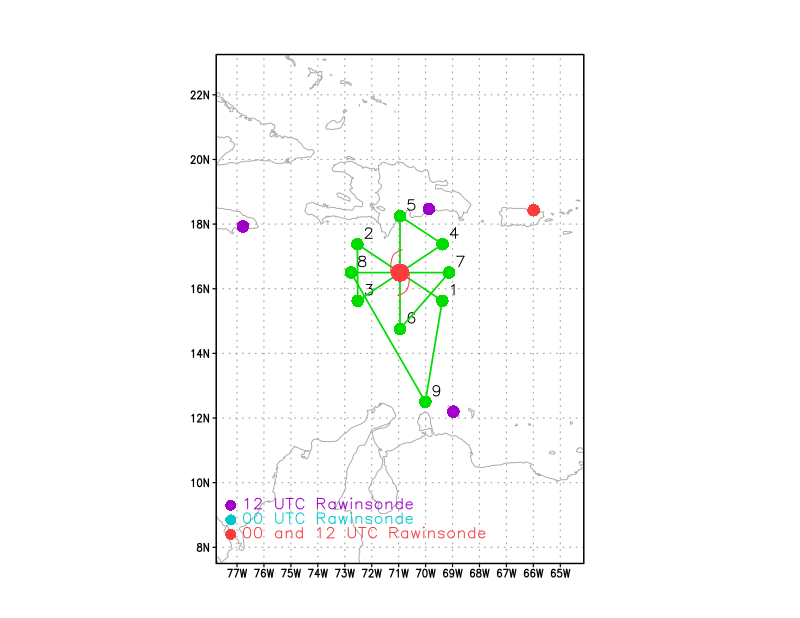 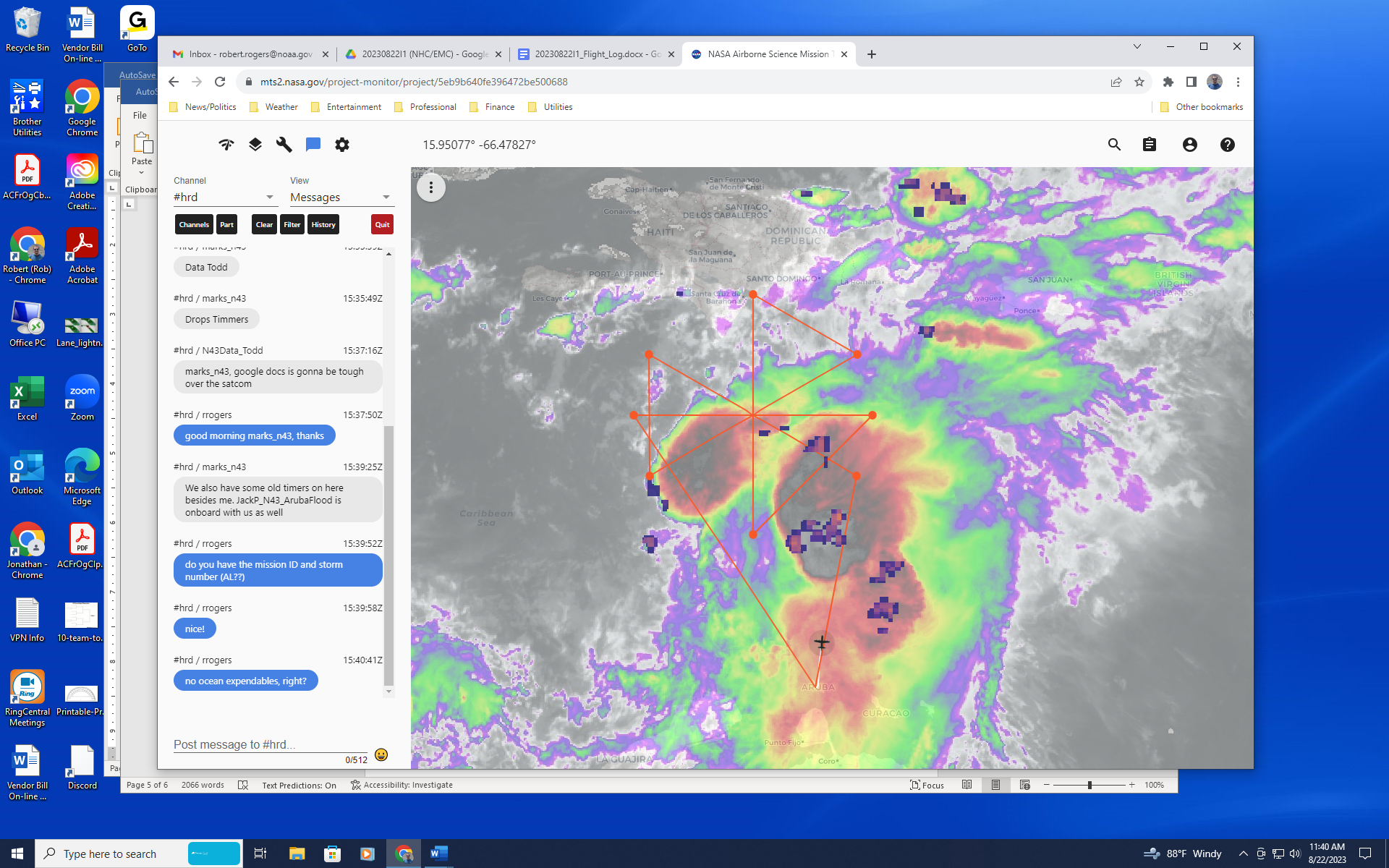 Expendable Distribution20 sondes (all dropsondes transmitted to the GTS; all sondes charged to NWS)Release sondes at endpoints, midpoints, centersNo AXBTsPreflight Weather BriefingFranklin is still struggling to organize in the presence of moderate southwesterly shear. There have been persistent bursts of deep convection within the envelope of the circulation, as seen by the various screen grabs of infrared imagery, but so far an aligned vortex has not developed.Shear is the dominant feature here, with the system along a shear gradient of 30 kt of westerly shear to the north and 15 kt to the south.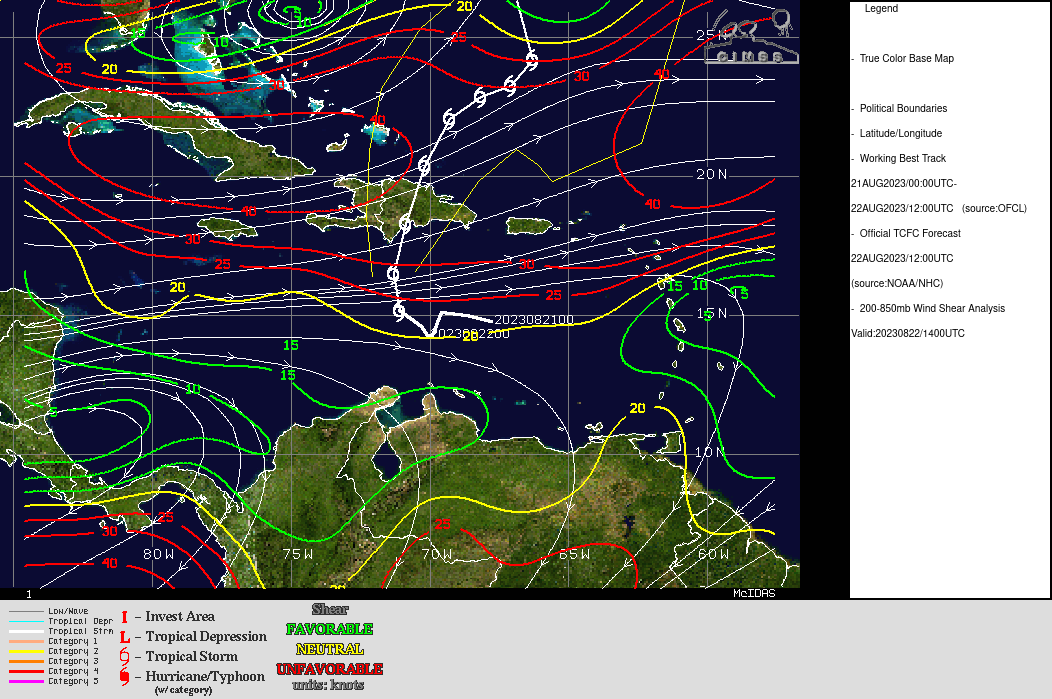 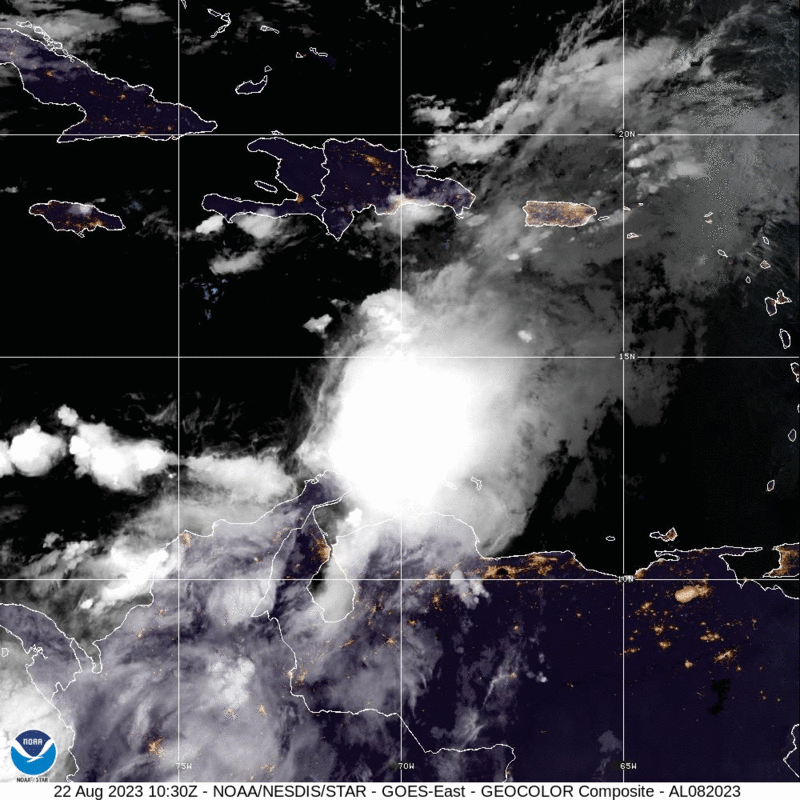 Instrument NotesAll instruments working IN-FLIGHTIN-FLIGHTTime [UTC]Event1531Take-off from Aruba1557On approach to IP, issues with TDR. Not producing product raw files. Aircraft within region of coldest cloud tops and lightning ahead, widespread stratiform rain here.1559Now approaching region of likely deep convection, overshooting tops, with a localized region of lightning and a core of coldest cloud tops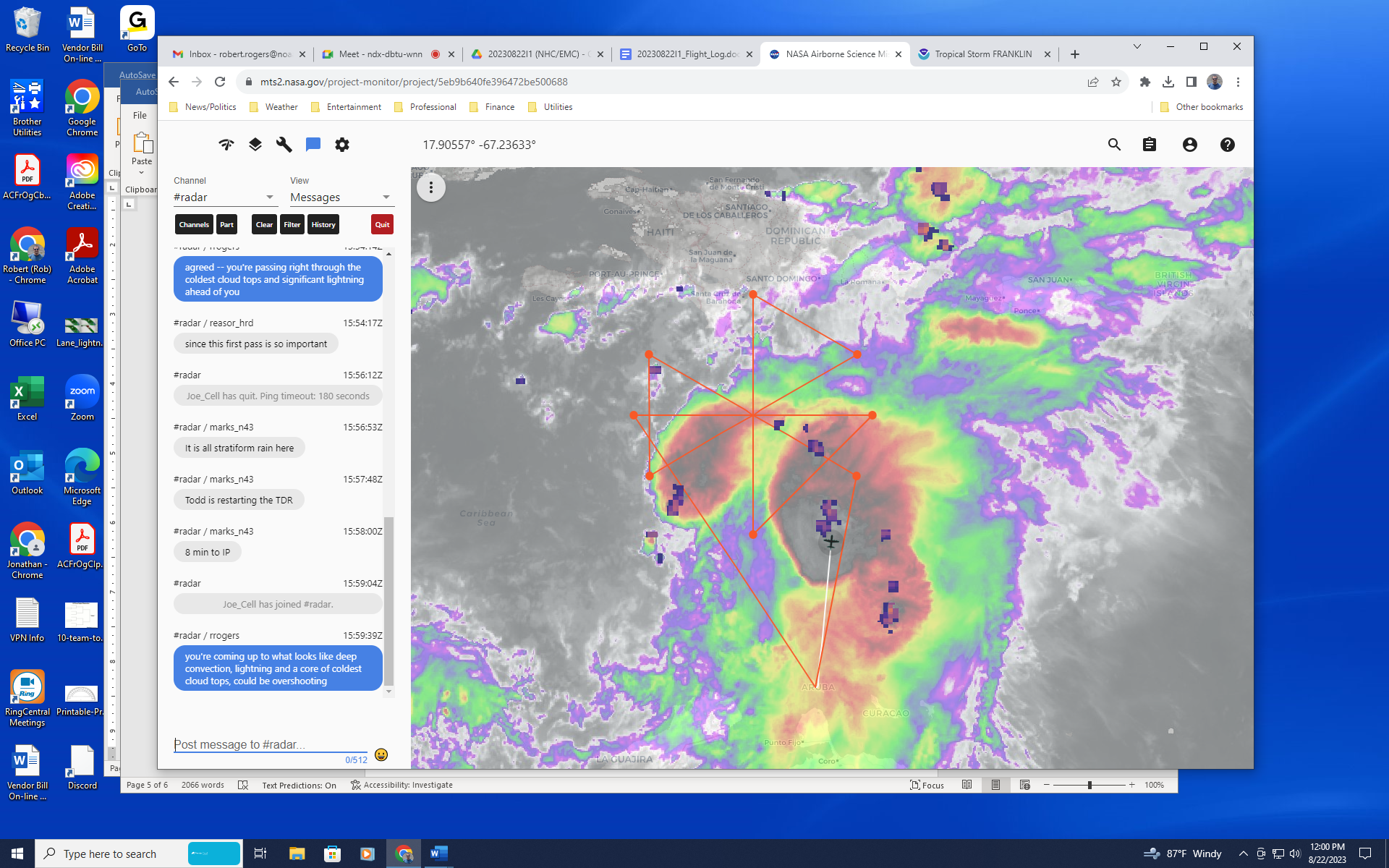 Onboard is reporting very heavy stratiform here, probable top-heavy heating and mass flux profile1605Deviating to the west of lightning core, deep convection identified from TDR there, echo tops estimated at 16-18 km1606Drop 1, at IP, pattern appears to have been shifted to the south by 50 km or so. Lots of scatterers, should be good TDR analysis (see picture below of MMR, nose radar, and TDR).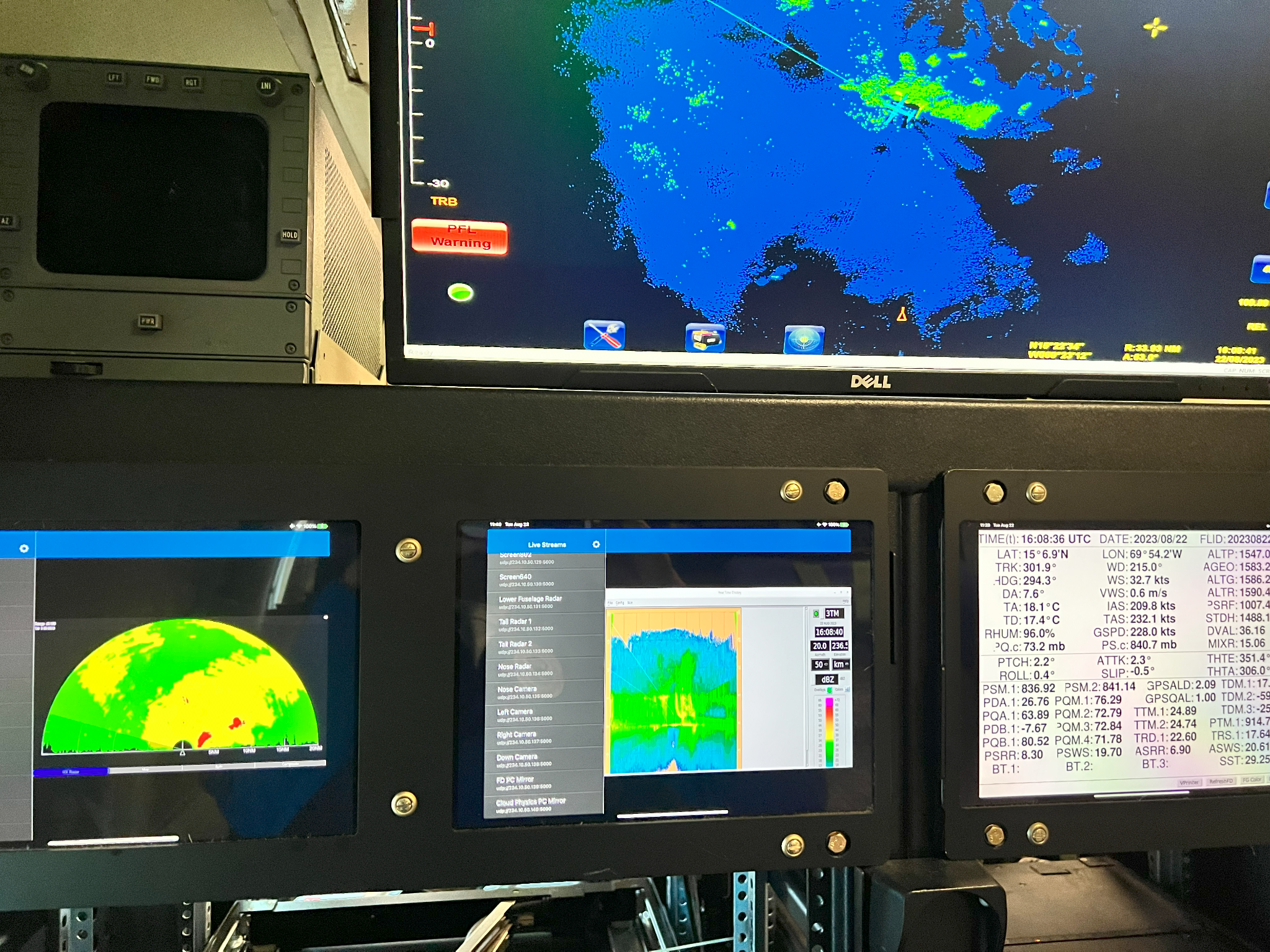 1613May trim the outbound leg to the northwest to allow time to get the fix requirement at 1730 UTC. Not a lot of scatterers at the end of the outbound leg so likely not a big problem.1619Drop 2, midpt SE, no launch detect. Backup sonde worked fine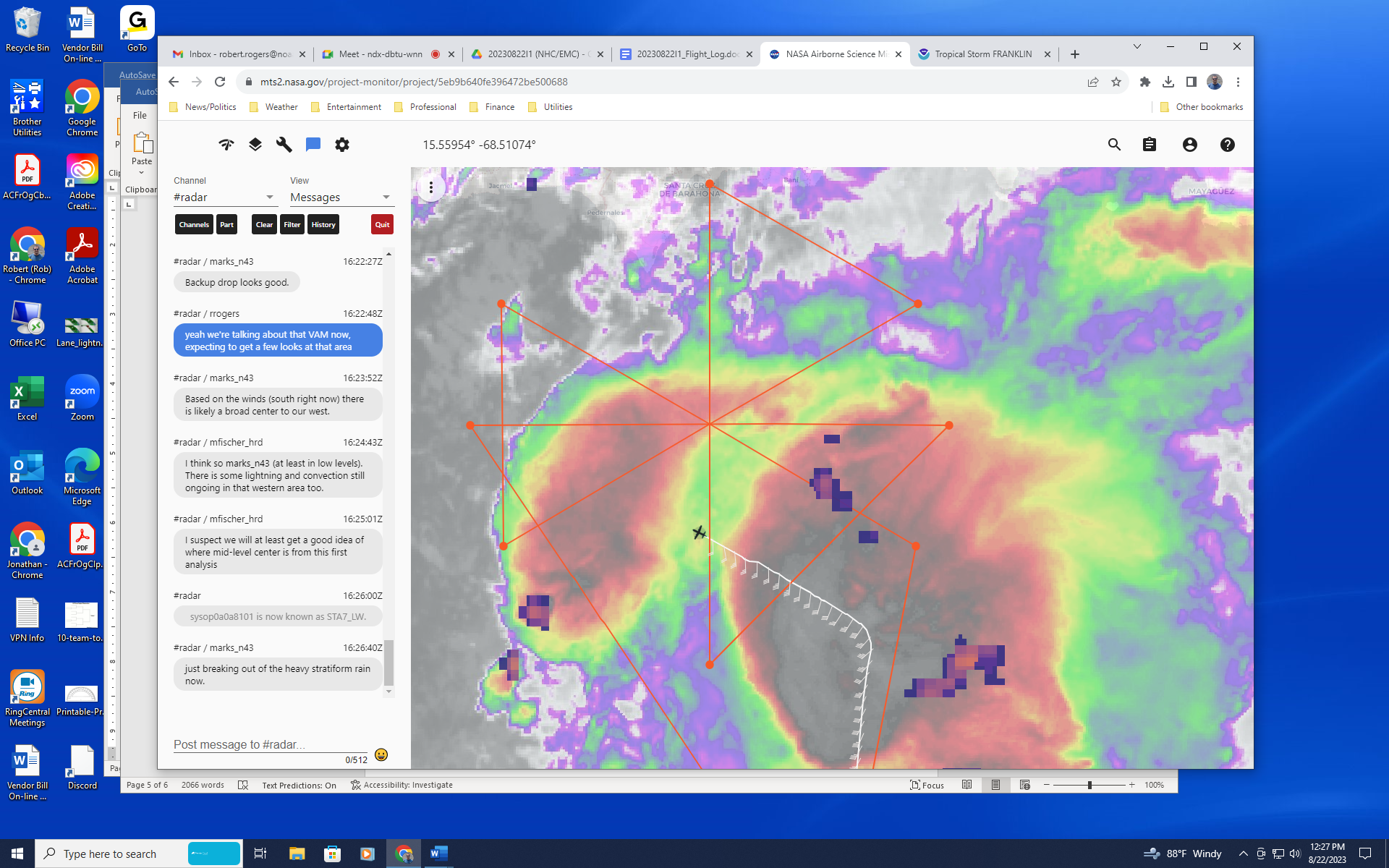 Looks like center, as it were, at 5kft is likely broad and well to the west of the aircraft. Perhaps in the area of cold cloud tops to the west, where lightning is also seen1632Will try to get the first analysis done as quickly as possible to provide an estimate of a LLC for to shoot for on the second leg1633Going to shorten the outbound leg by 20 nmi so can get back into the center by 1730-1745 UTC. We will not shorten the inbound leg from SW.1632Drop 3, near center but missed it, FL winds 170/16 kt1636In western cloud shield, hitting some good chop, possible convective/bottom-heavy profiles here. Bunch of tiny growers just getting to our altitudeNot much in the way of scatterers ahead, clear sky ahead under a CDO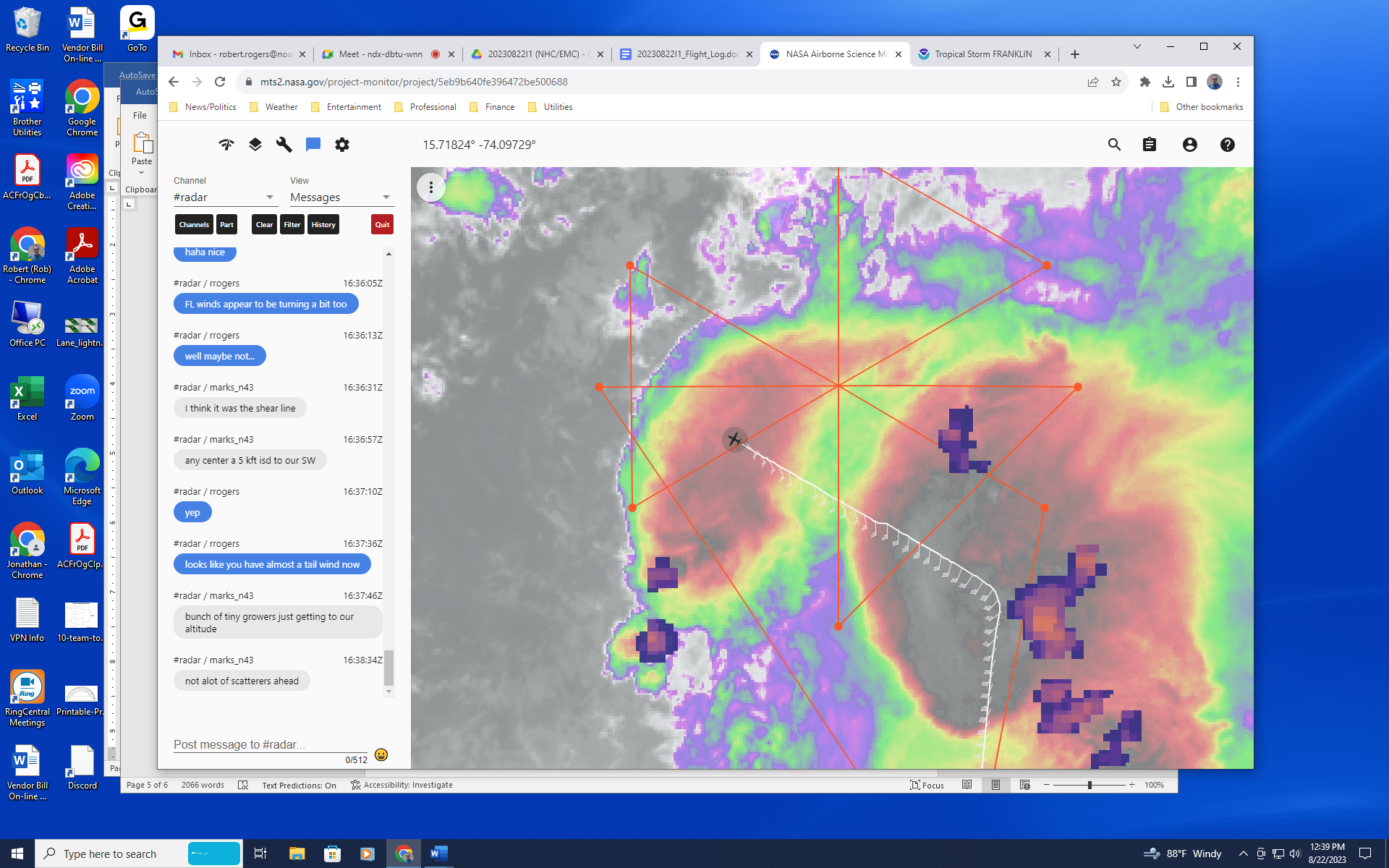 1641little swirl in sea clutter 25 nm s of our position 16.15, 71.851646Midpt sonde #4 1651Combo drop #5, endpt NW, test of BT training and procedure evaluation. BT failed.1652Turn to track 190, downwind leg1658Next pass from SW-NE will be at 2.5kft to try to fix center based on FL wind1716Center estimate from first pass – (15.72,71.35) at 2 km ... (15.09,70.74) at 6 km2-6-km Vortex Tilt: 96.1 km at 137 deg1716Descending to 1.5 kft for this pass, now climbing to 2.5 kft1720Drop 6, endpt NW, turn to track 0601735Vorticity analysis from first center pass shows a fairly well-defined midlevel circulation center with a local vorticity maximum, between about 4 and 8 km. Hard to discern much of a circulation in the low-level flow, even in storm-relative framework.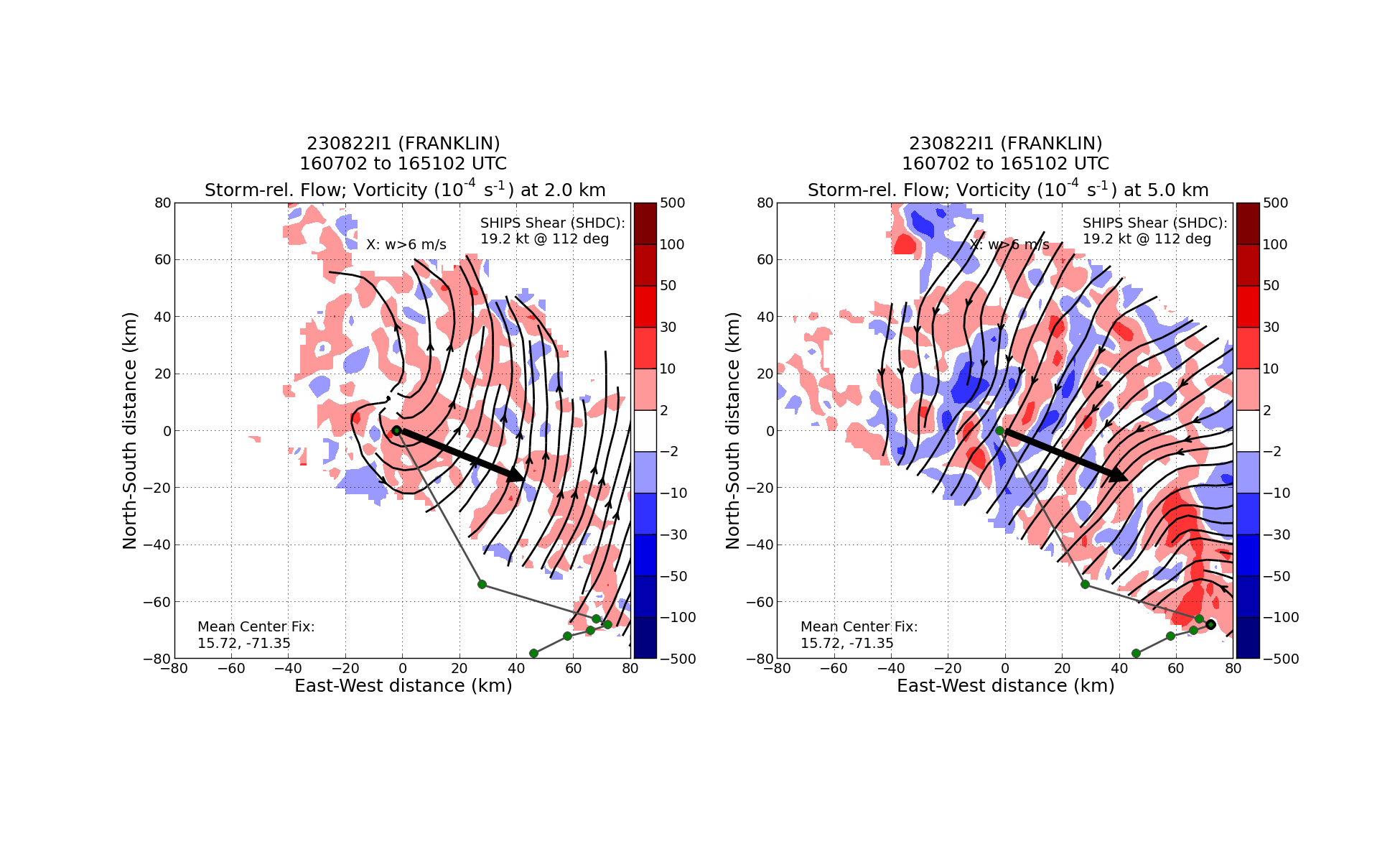 1736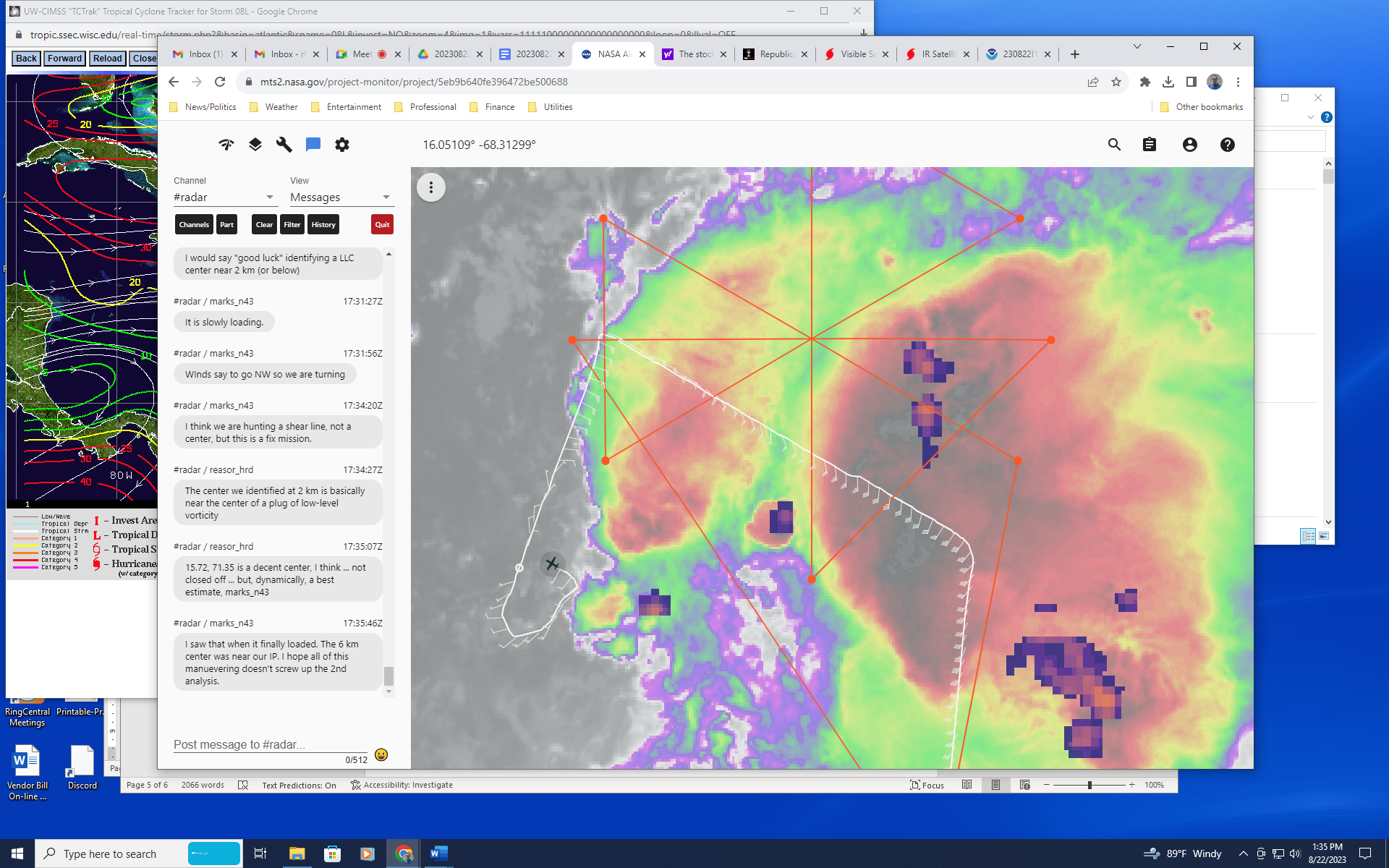 Turning now to the northwest on the inbound leg because FL winds indicate a turn was warranted. May be following along a shear axis, though, and not locating a circulation center.1749Center marked, now tracking almost due east to pick up the original center estimate made on the first pass. Then will pick up the 060 track to point 4.1757Visible animation shows a low-level swirl at the northwest edge of the cloud shield.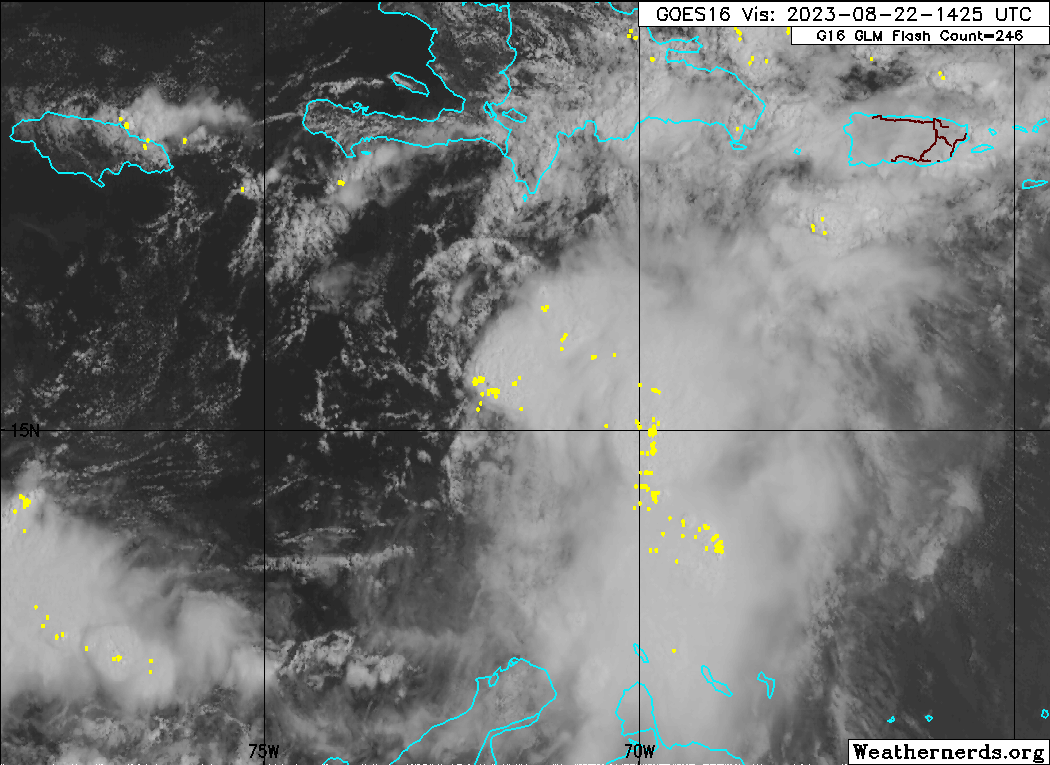 1811Pattern change – NHC is requesting the P-3 turn due north once 71W is reached.1823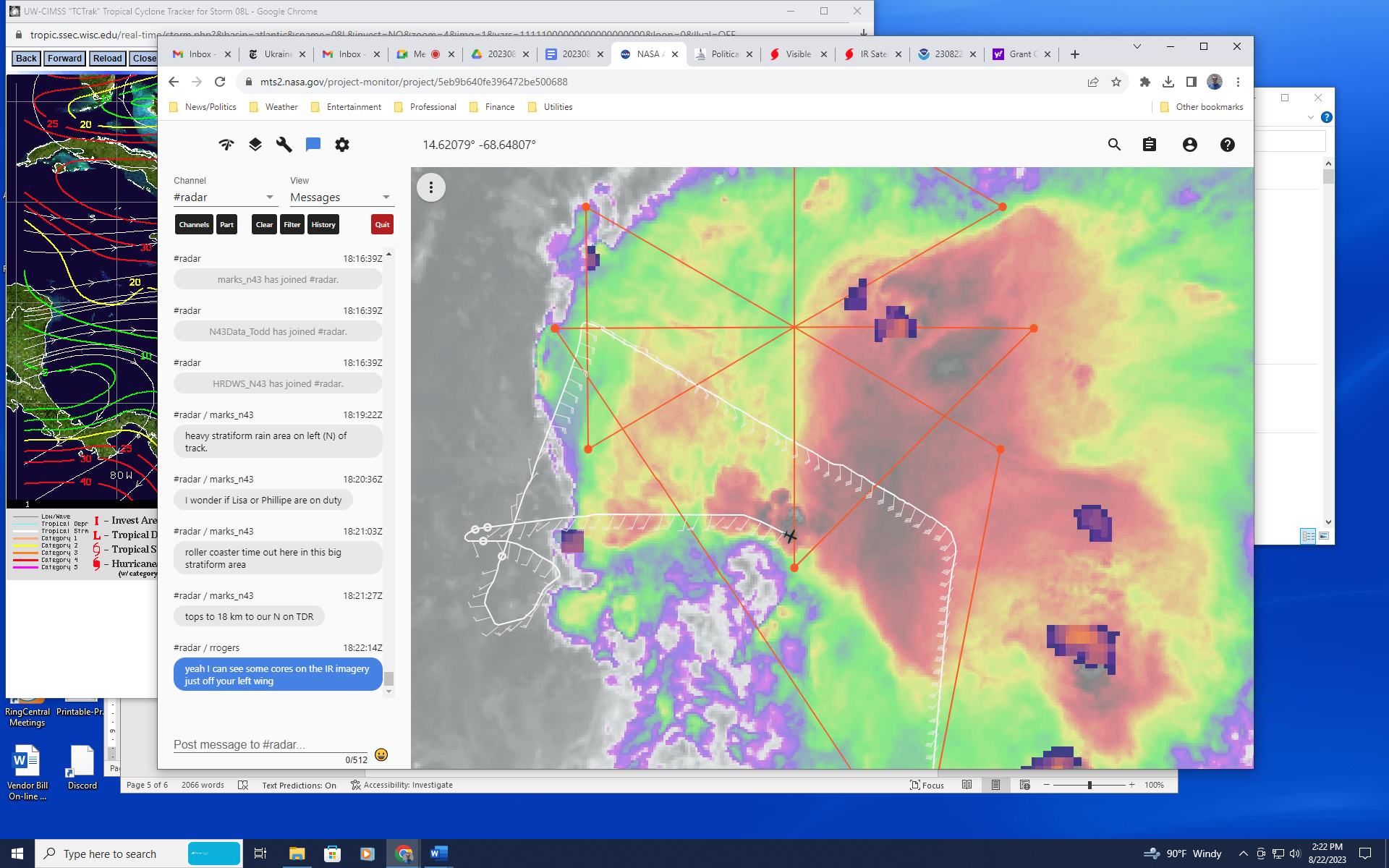 Encountering pretty significant bumps here in heavy stratiform. High (16-18) echo tops off the left wing.1825Turn to track 000, looks like an outbound leg, based on where we extrapolate a center to have been from the previous pass1837Drop #7, endpoint of eastbound leg. At 1500 ft.1840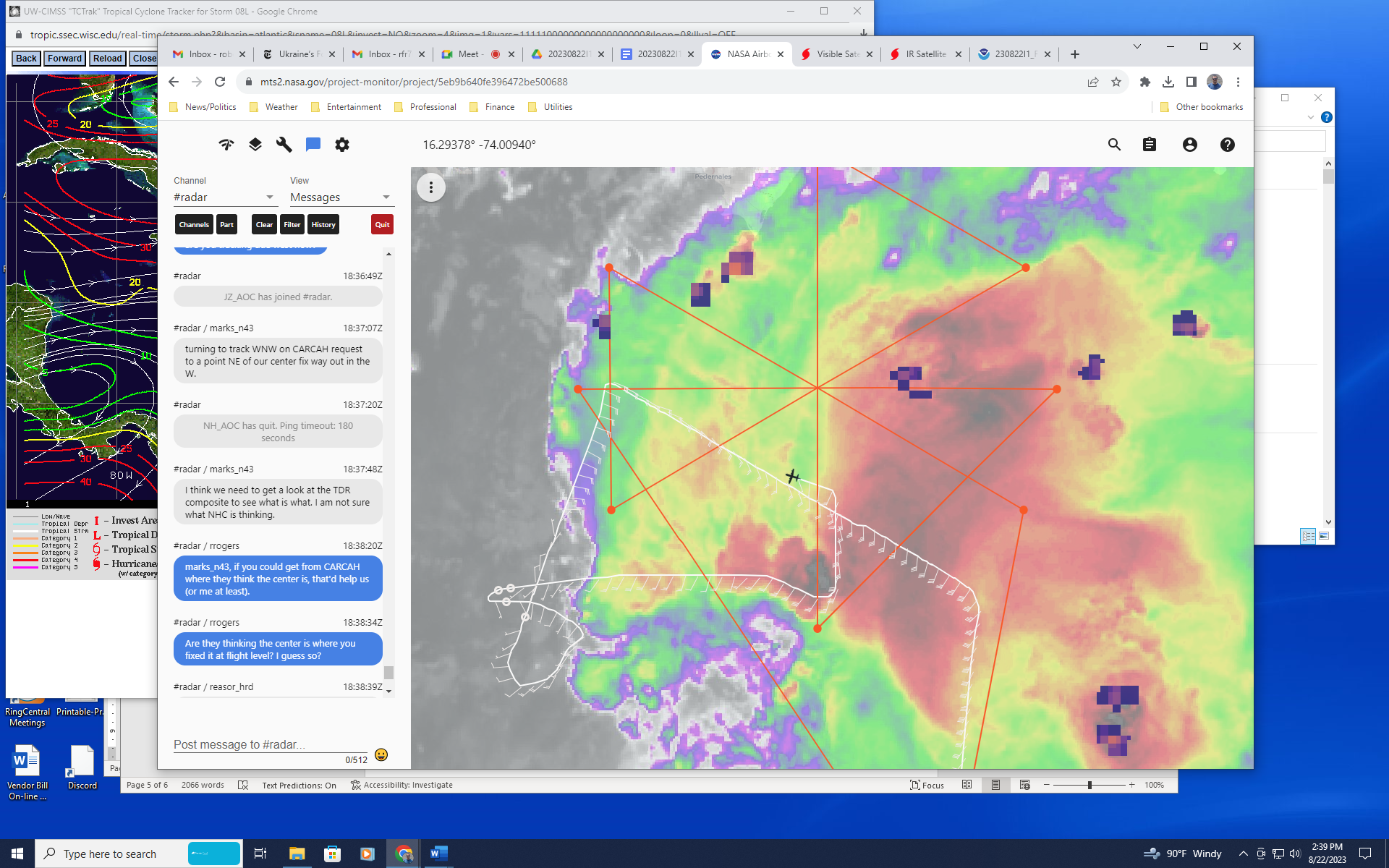 Turning to track WNW to a point NE of the previous center fix. That is what CARCAH wants to continue to center the pattern on.1852Reached endpoint NE of previously-fixed FL center. Heading to inbound track 225 toward that fixed center. Release drop #8. Descending to 2500 ft1914Marked a low-level center at 15.74N 73.04W1915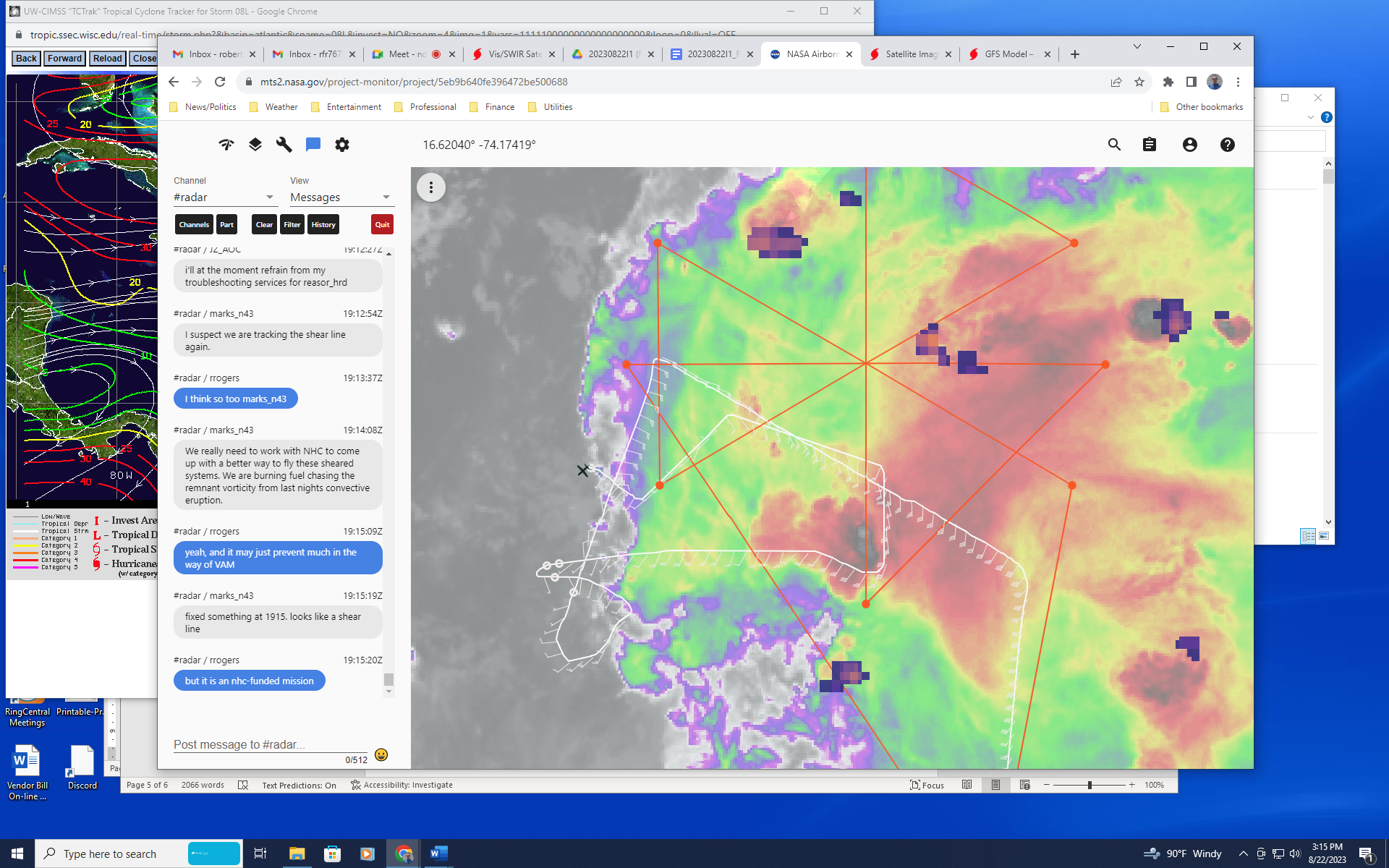 Turned to track 320, using the FL wind to try to fix a center. Found a wind shift, but appears to be a shear line; i.e., NNE of the previously-fixed center2003New plan: aircraft is near MLC, which was determined from 2nd TDR analysis to be at 15.3 71.12. From there, head outbound on a 030 track for 105 nm to sample NE region that hadn’t been sampled before. Then turn downwind to a point N of the MLC, and track 180 back to the MLC. If there’s time and fuel, turn back toward LLC (previously marked at 15.74N 73.04W) and extend about 10-20 nm beyond, reverse track back to MLC for a VAM. If not enough time, go a fraction of that distance.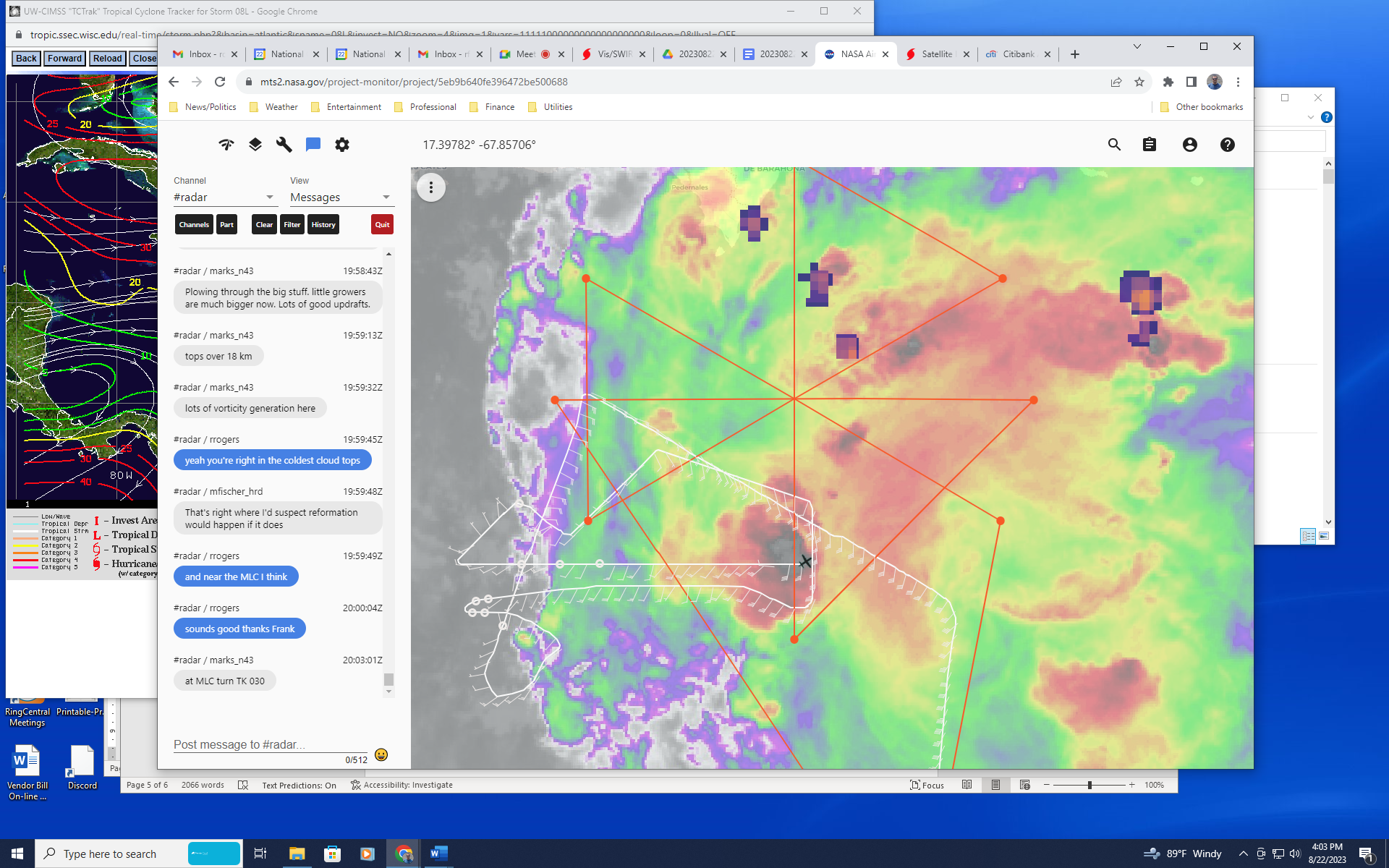 2005TDR analysis of 3, 5, and 7-km winds from second “pass” shows a coherent circulation nearly aligned. Below and above that layer there is little to no indication of such a circulation. Clear MLC.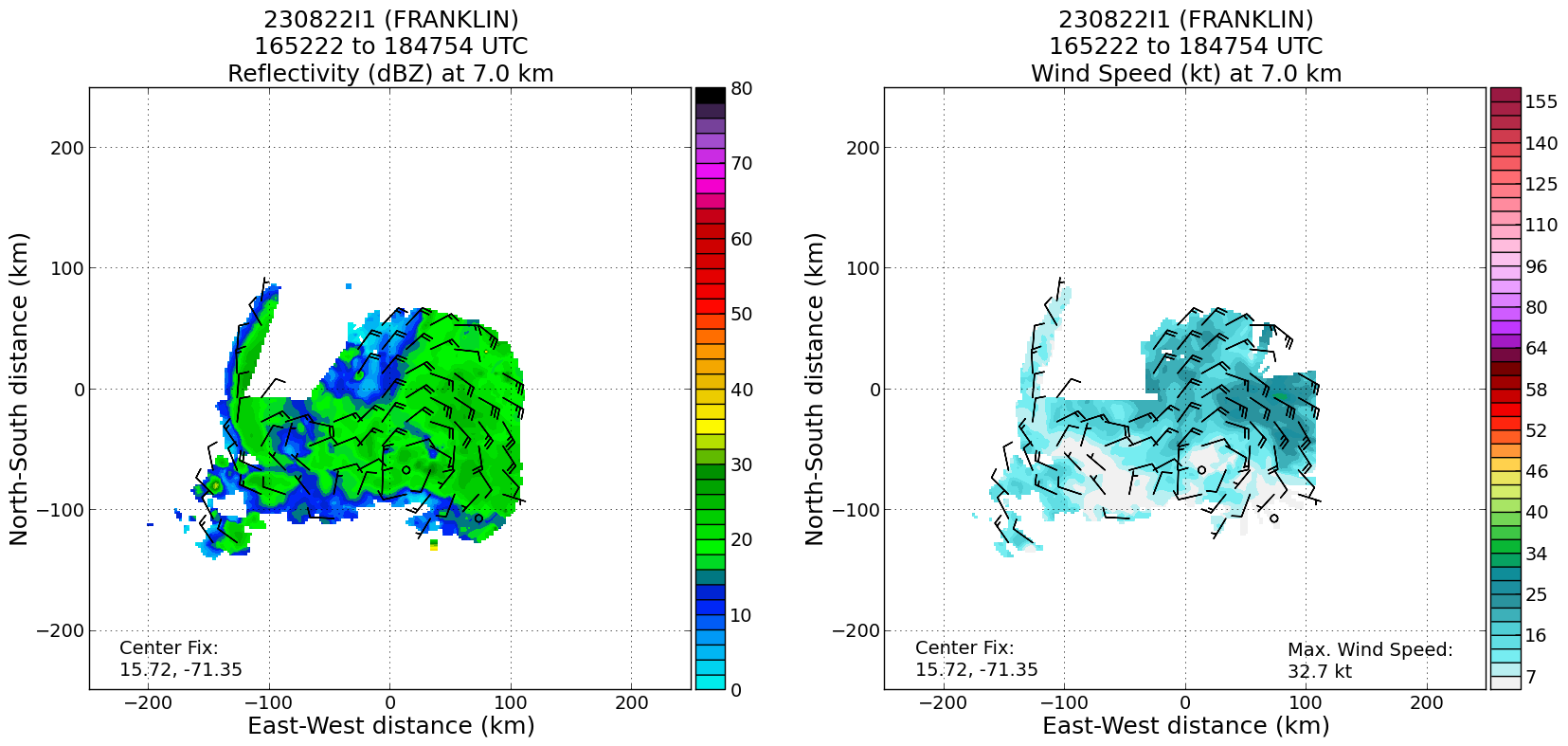 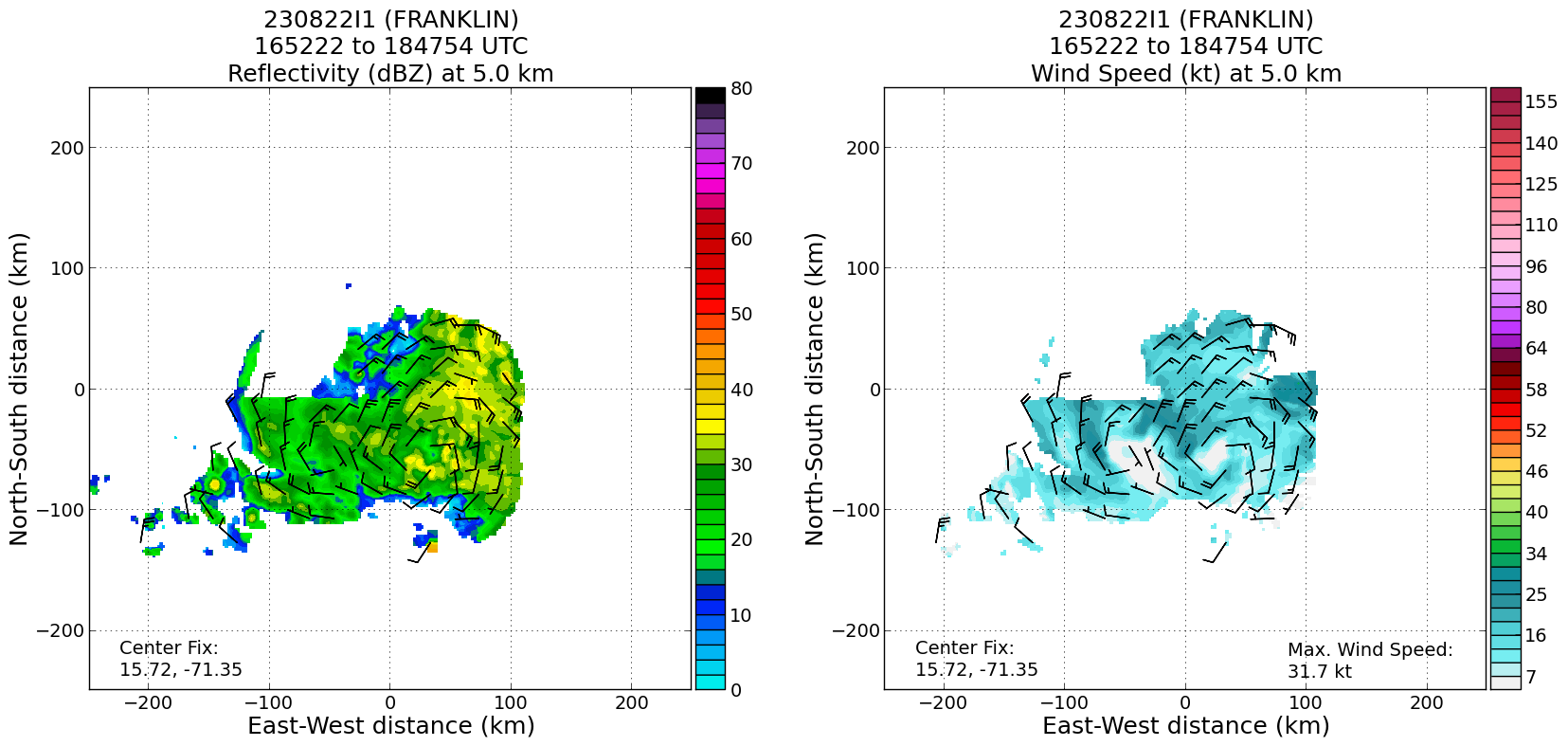 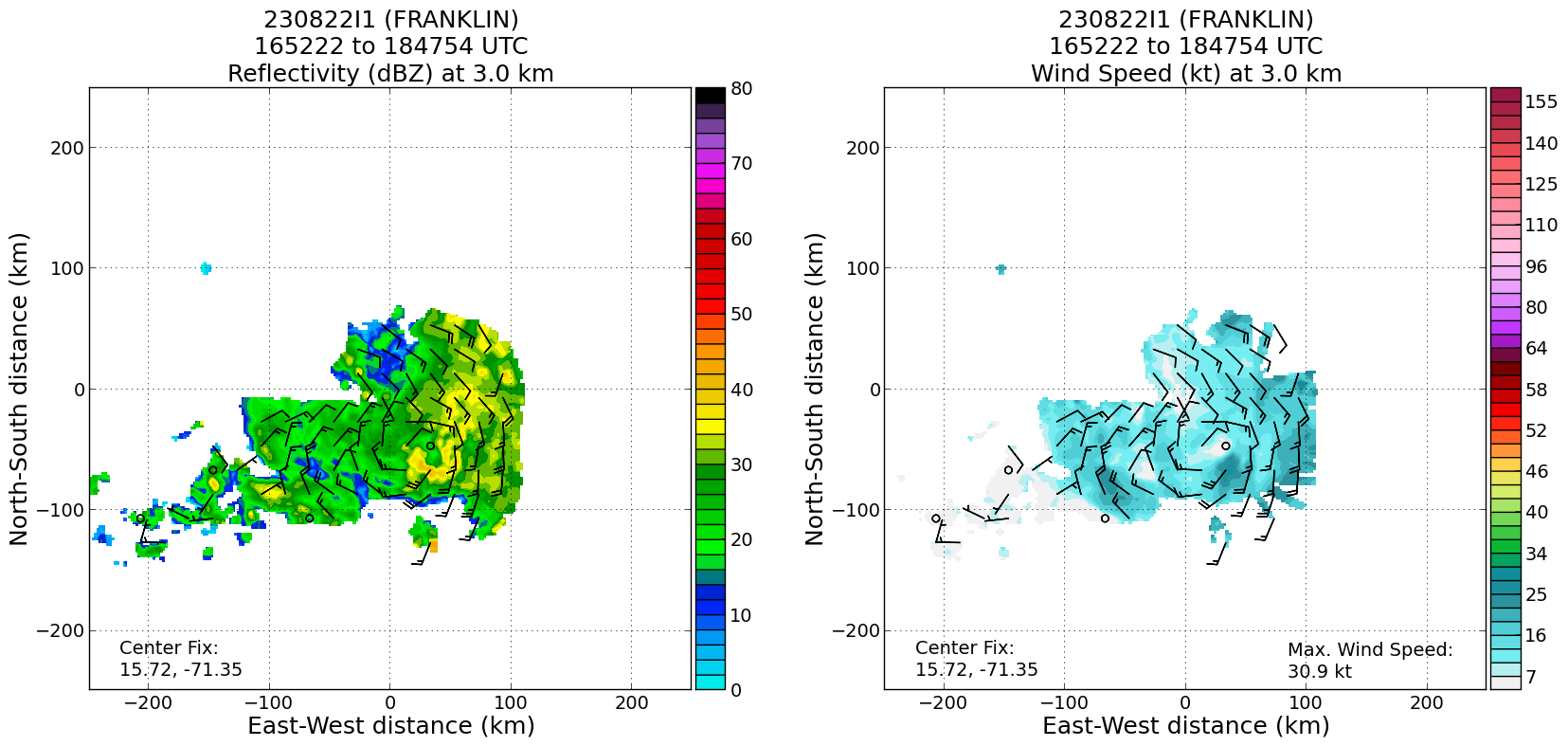 2004Drop #9 at MLC (at 5kft altitude)2020Heading outbound to the NE from MLC, in broad cold cloud shield. Mostly stratiform precip with embedded young cumulus congestus developing within stratiform shield.2026Climbing to 10 kft and turning to a point N of MLC2029Drop #10 at NE point, at 10 kft2038Flying downwind to point N of MLC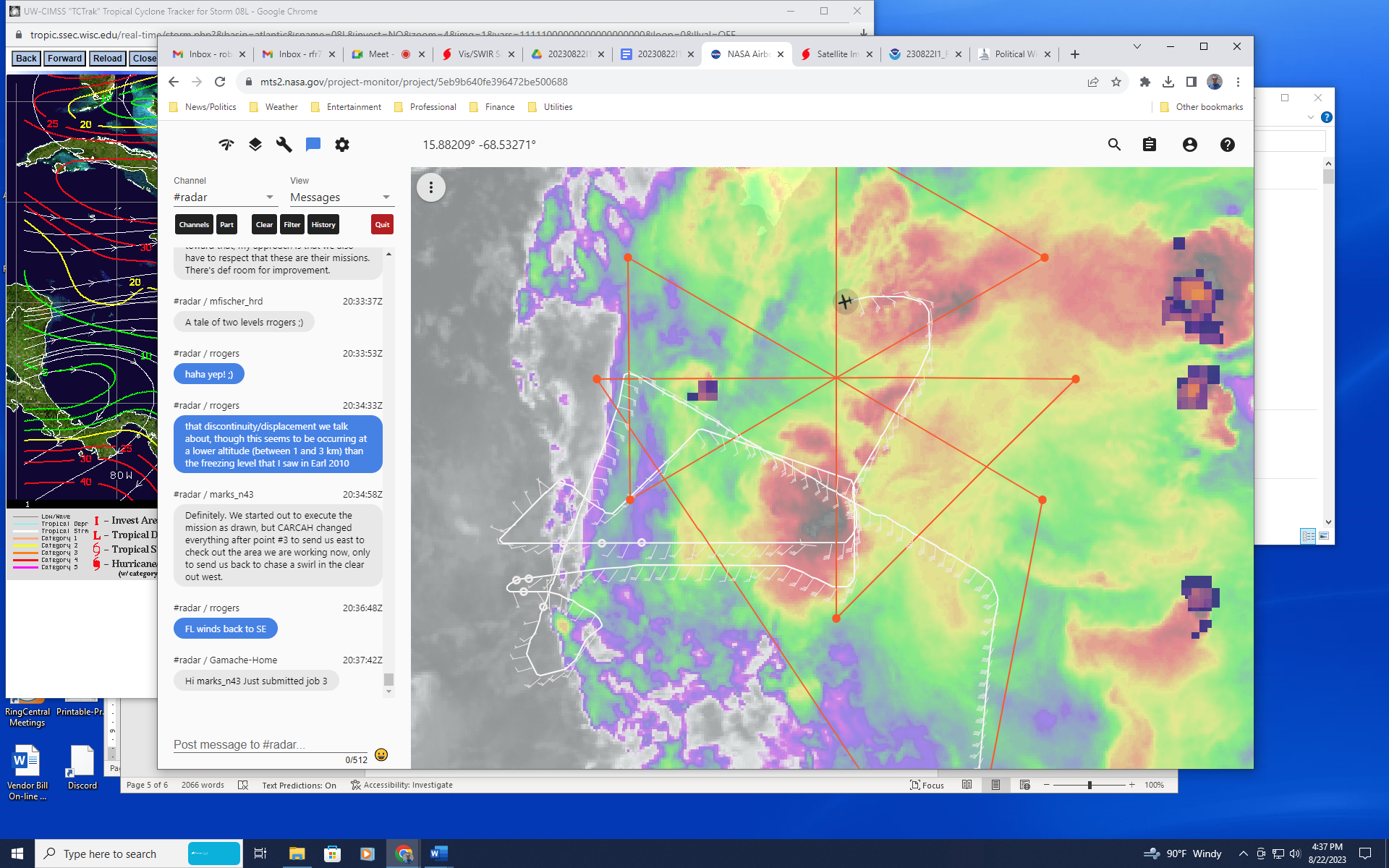 2040Drop #11 at N point2041Turn to track 180 toward MLC2053Easterly flow evident at 10 kft on inbound leg to MLC. Once the MLC is reached, aircraft will turn to a track 280 or 290, toward previous LLC, for about 10 min (40 nm), then reverse track back to MLC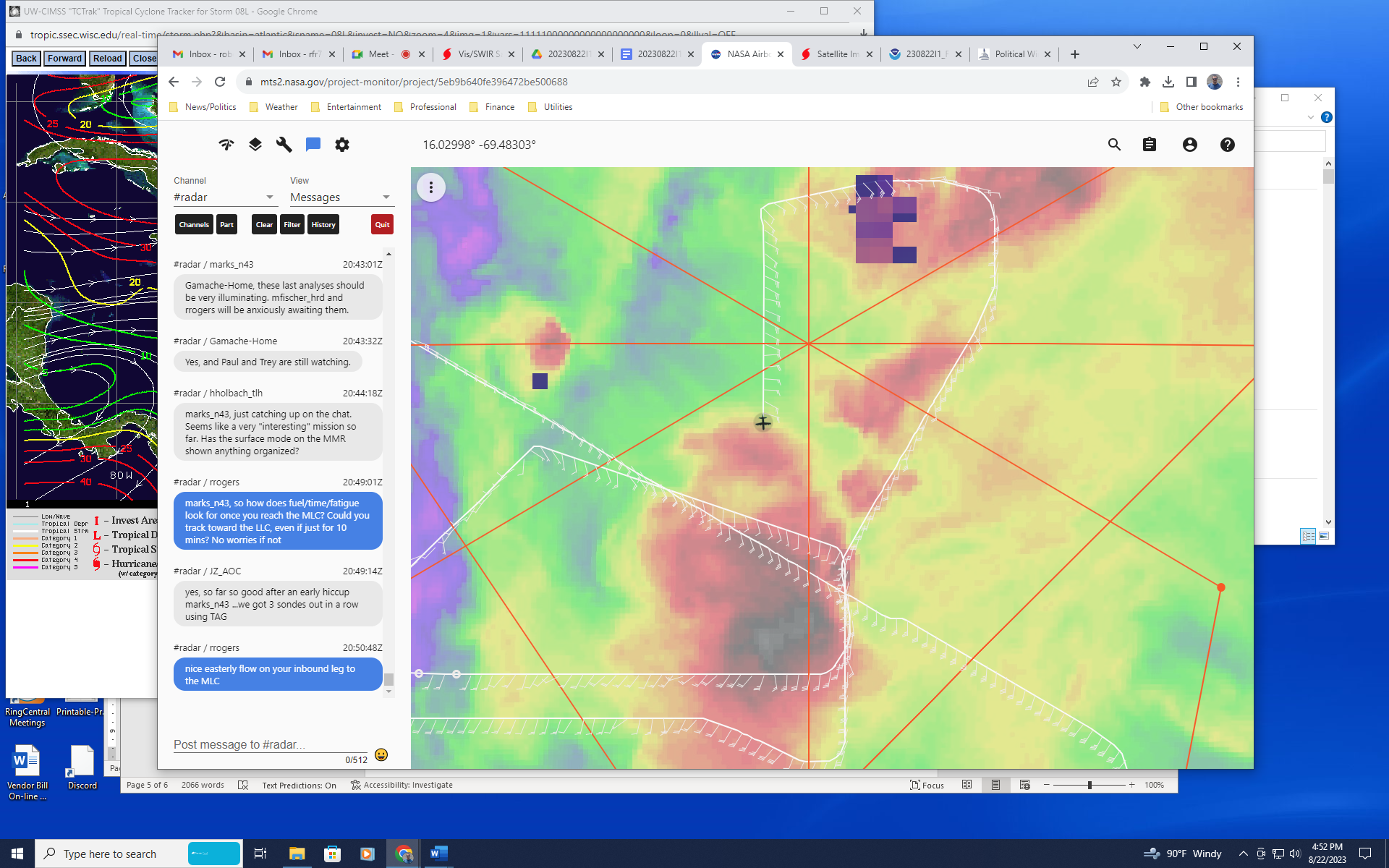 2106Drop #12, at MLC2113There was a very strong rainband curving from the SW toward the MLC location that we turned at. We turned to avoid smacking into it while we were dodging the convection over the MLC. It was tight and bumpy We are tracking along the north side of the west extension of that band in heavy stratiform rain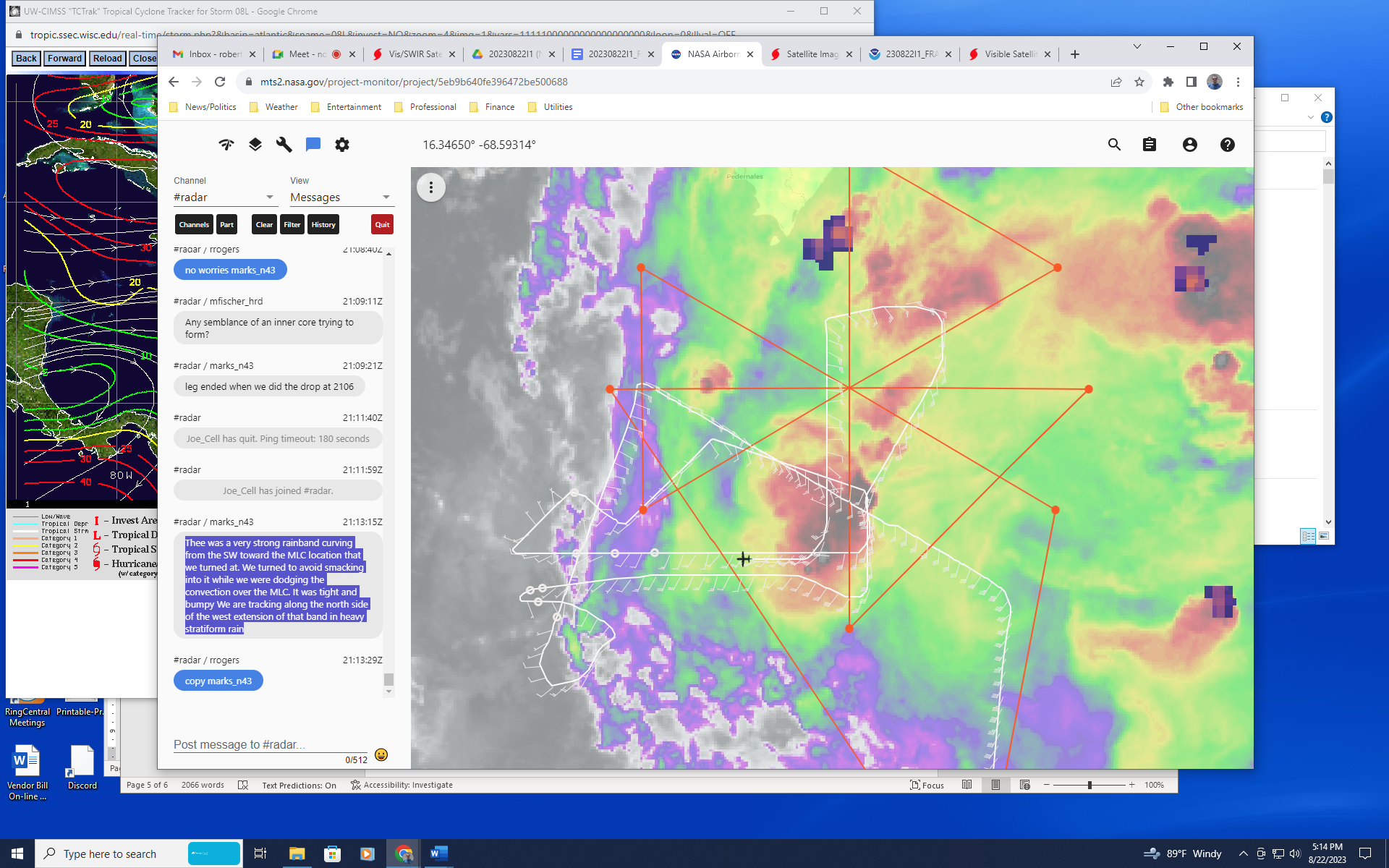 211935End of outbound (from MLC) leg of VAM212042Start of inbound (to MLC) leg of second VAM passVorticity analysis from third pass shows a clear vorticity, vertical velocity maximum coincident with circulation center at 5 km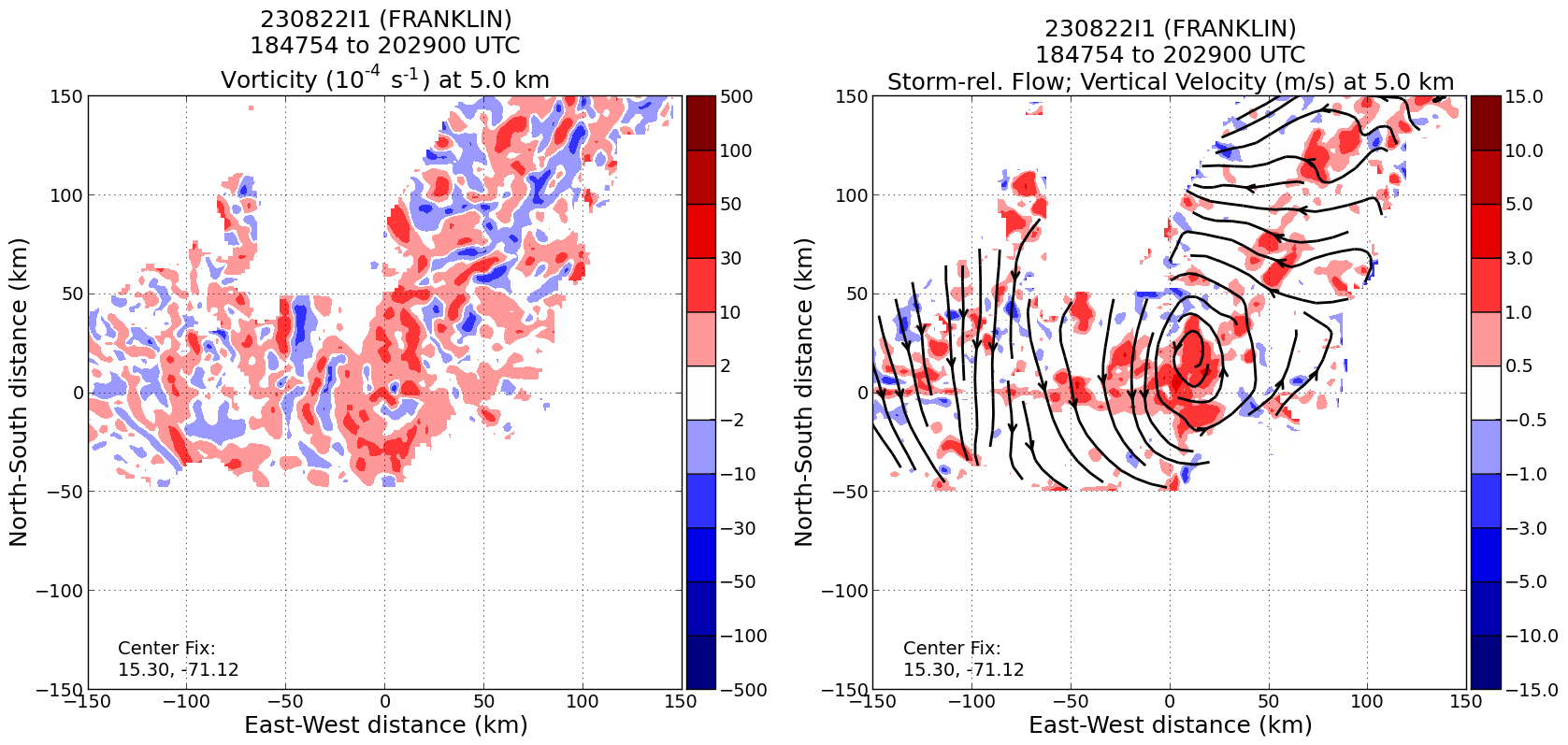 2125Southern edge of the big stratiform area has a ring of cells stretching back west from the rainband hooking into the MLC location2129Comparing strength of MLC from yesterday to today, appears that MLC has weakened today, but circulation is more symmetric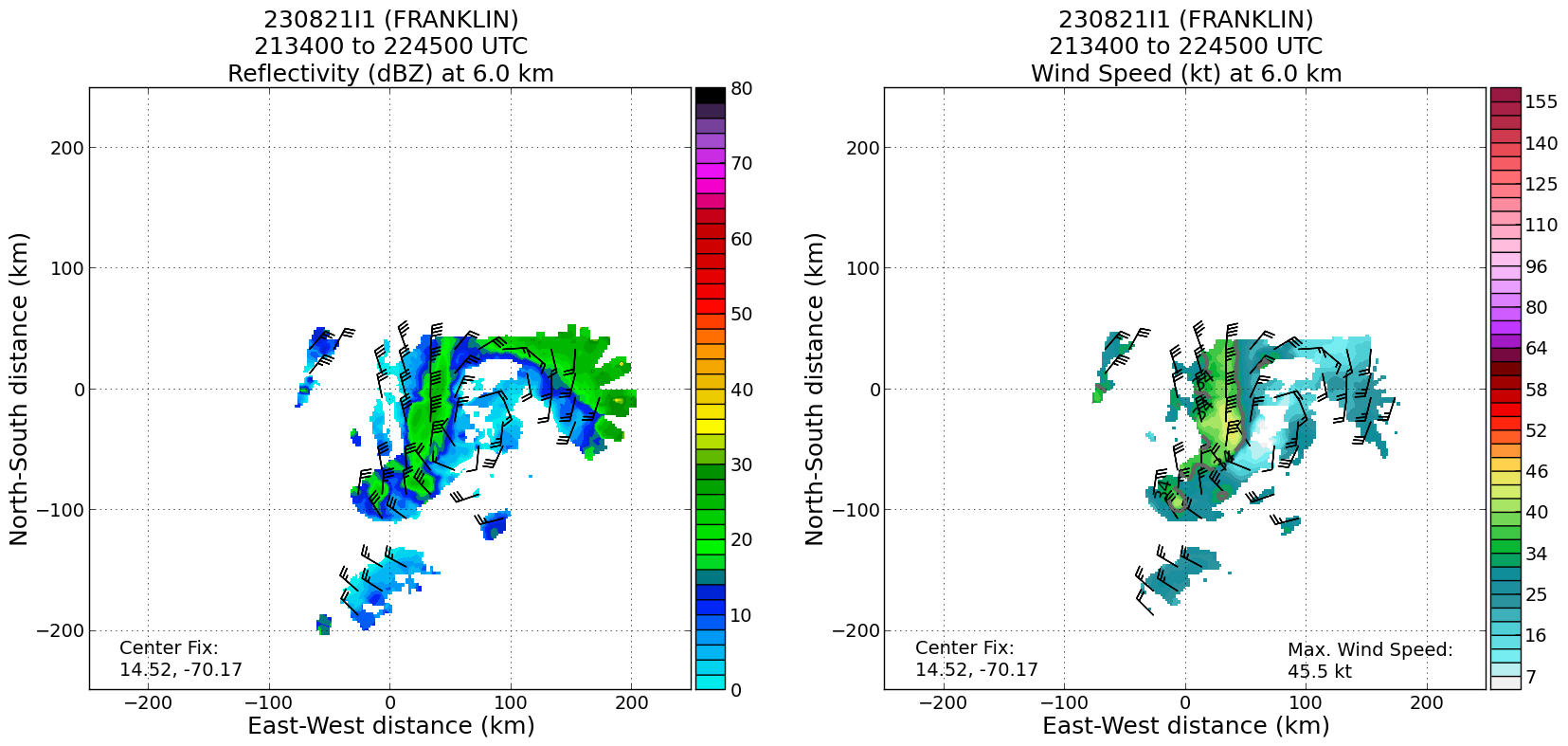 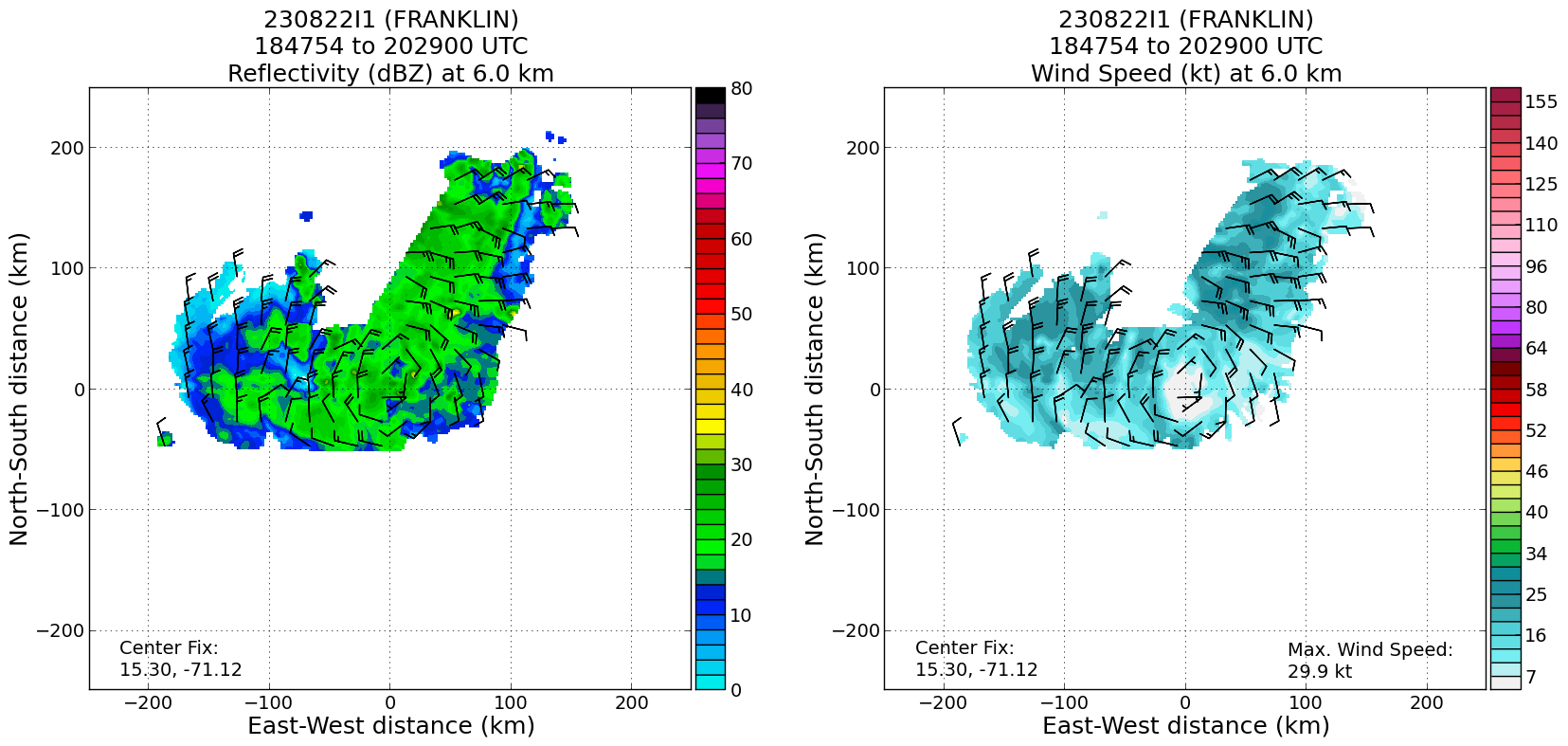 2137Final pass through MLC, encountered significant up- and downdrafts, including +9 m/s and -4 m/s. RTB to Aruba.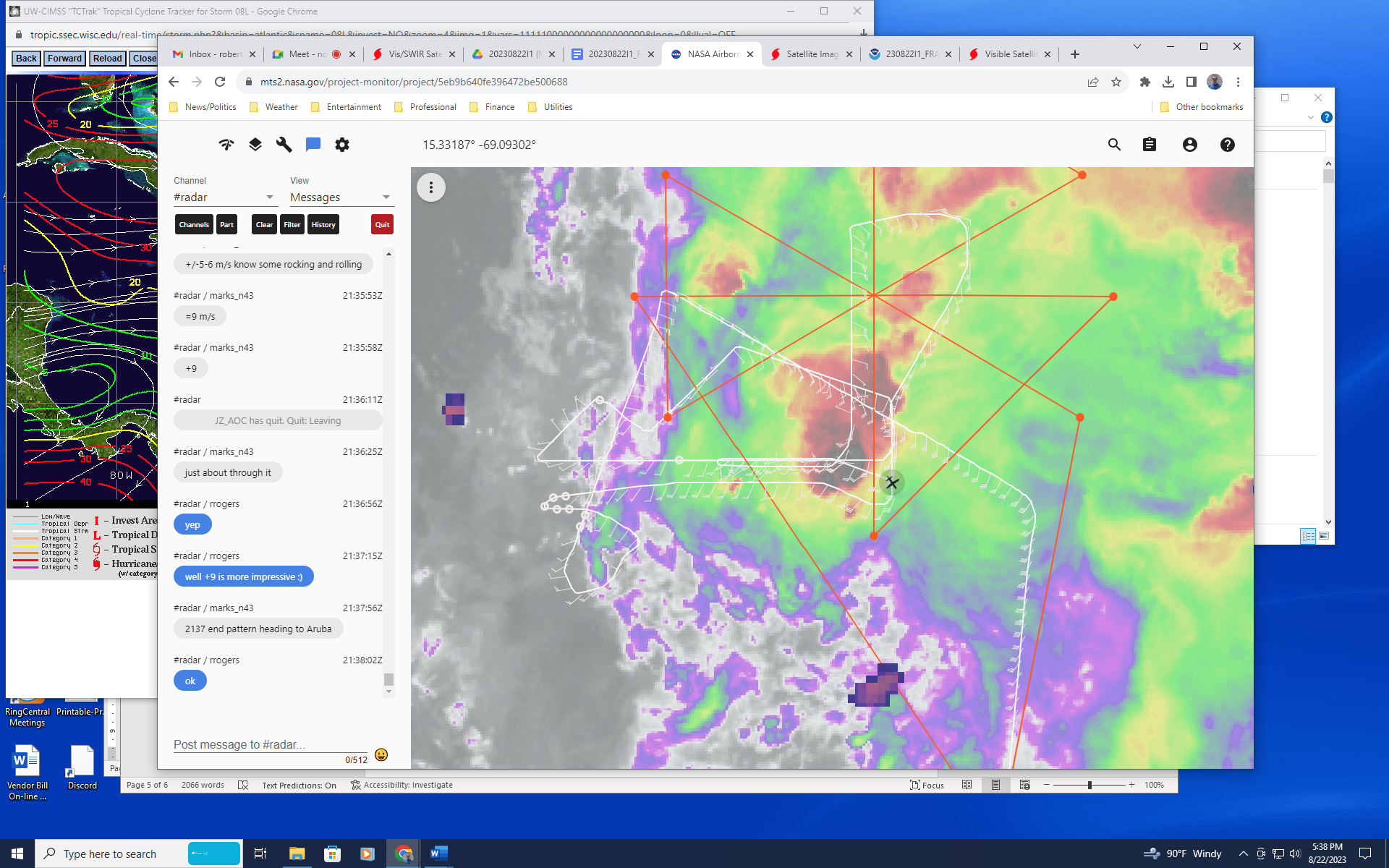 2202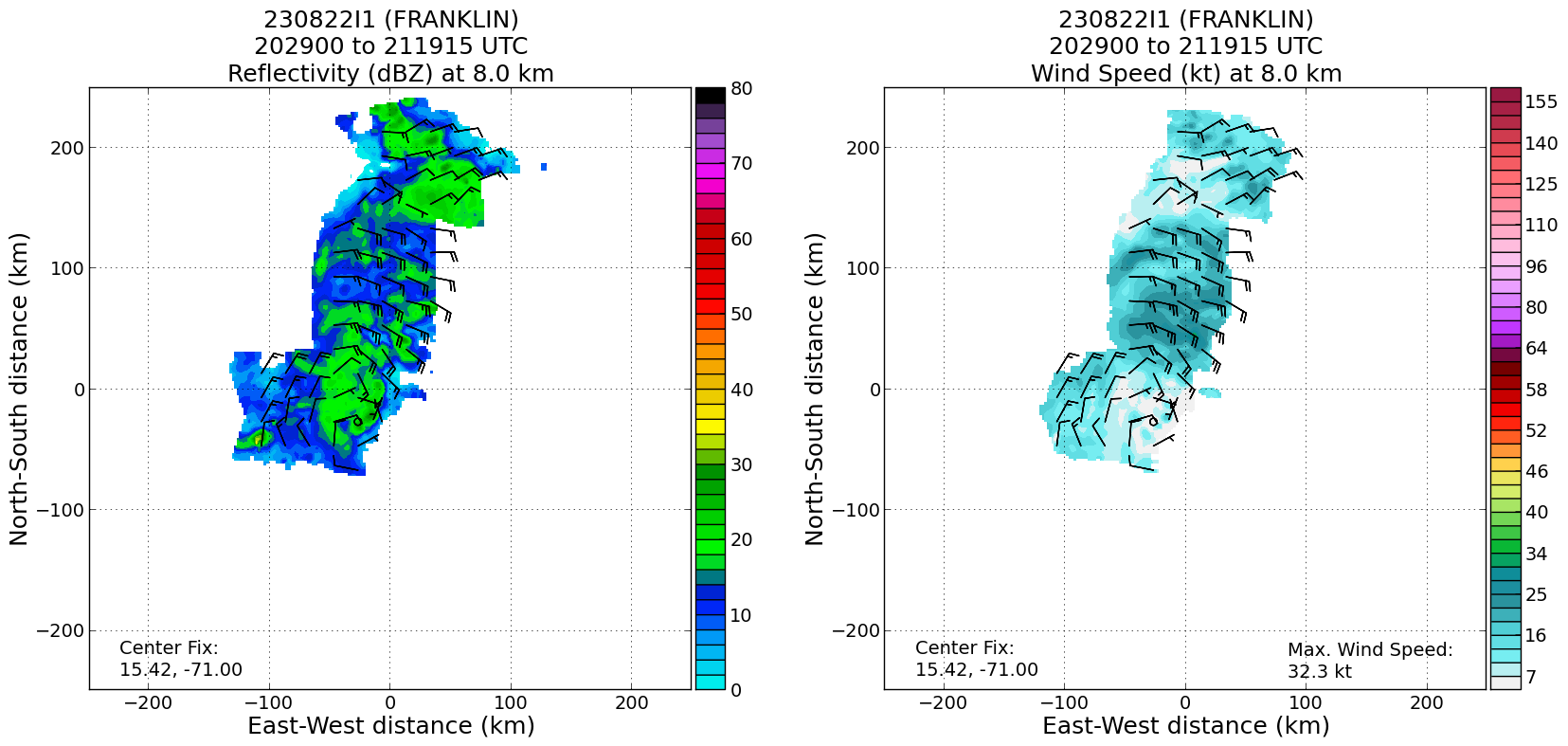 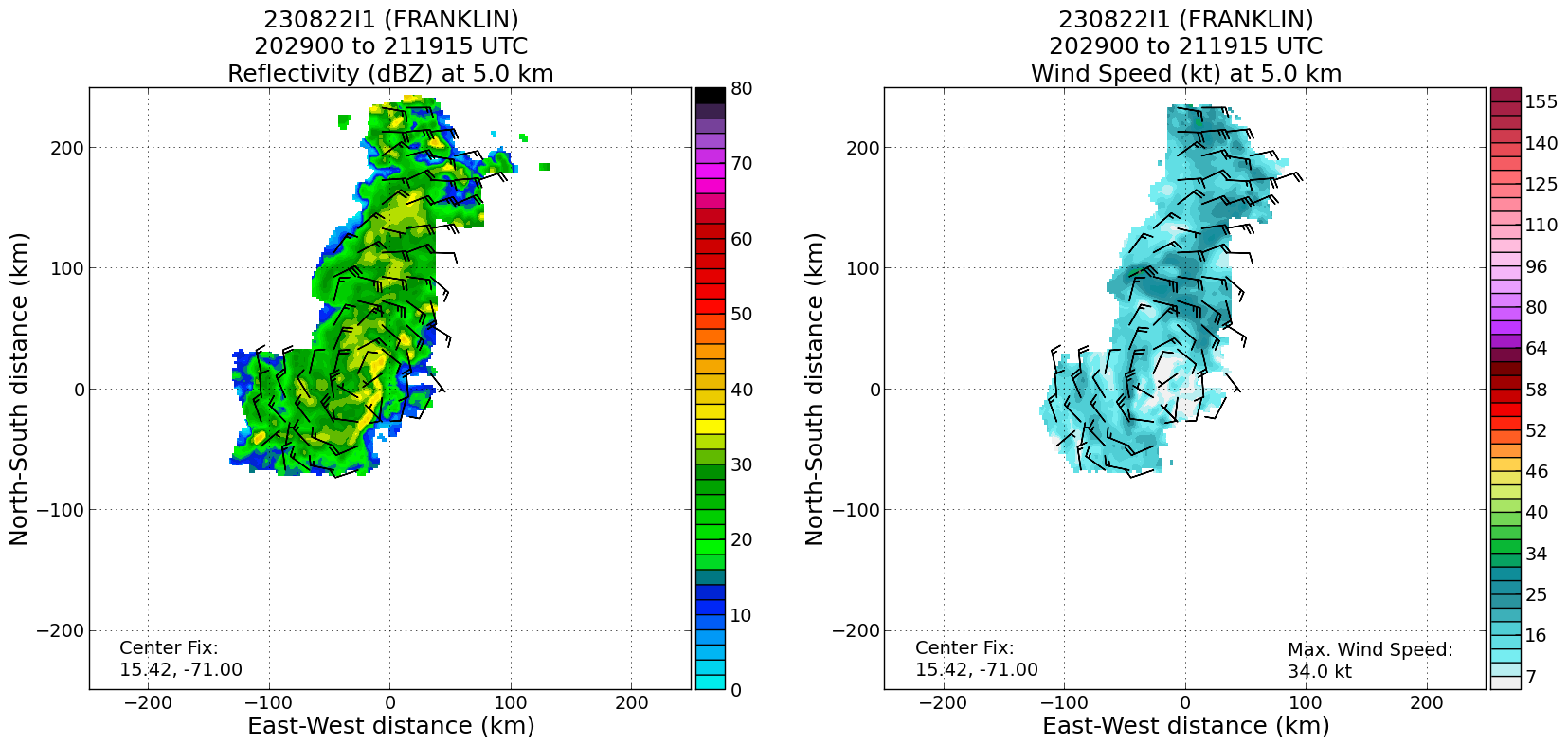 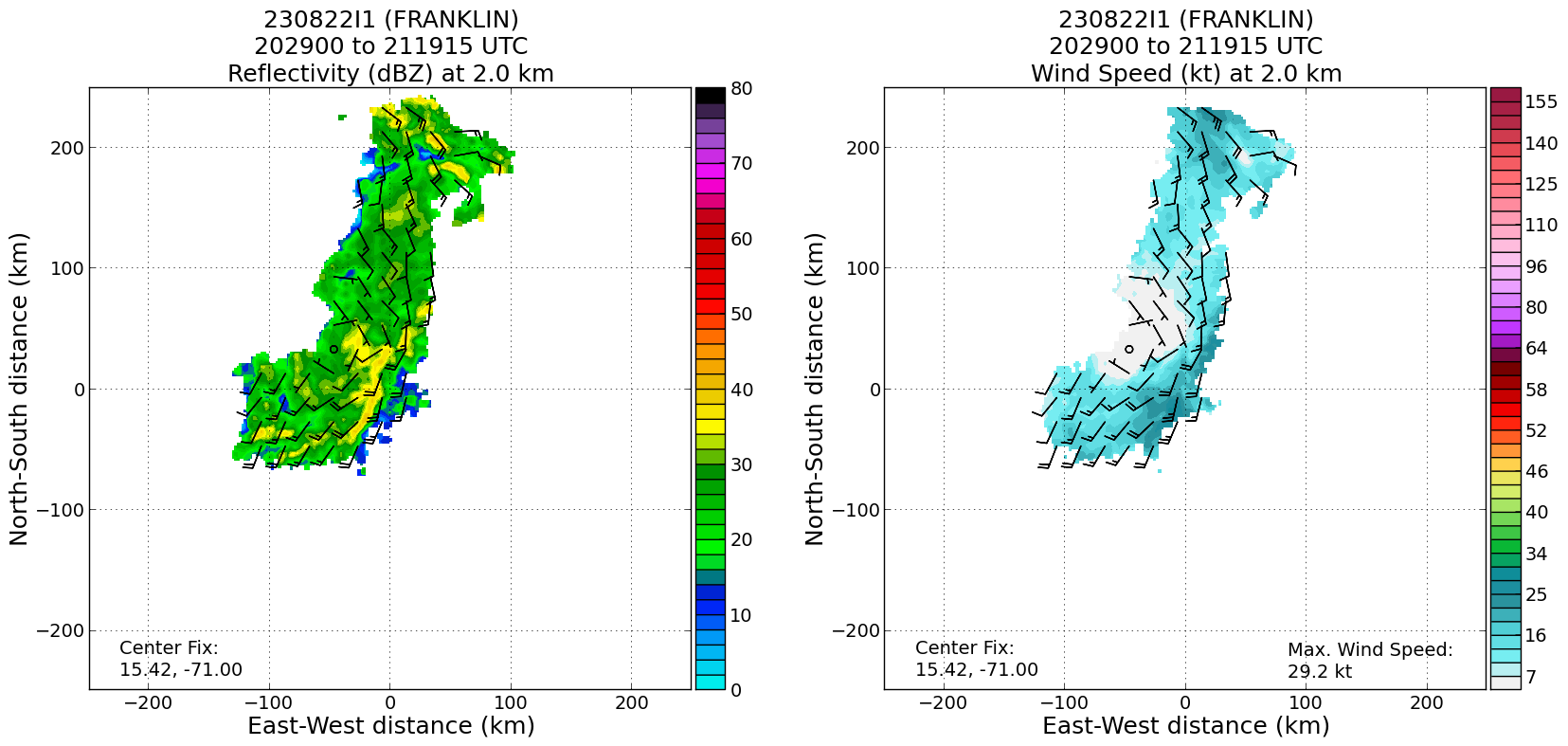 Analyses from the fourth pass show that the circulation now is identifiable down to 2 km, so vortex appears to be deepening, even if it’s not becoming stronger in terms of winds2212Precipitation partitioning from fourth analysis shows widespread moderate convection and deep convection embedded within stratiform precip in the vicinity of the MLC – bottom-heavy mass flux profile within MLC?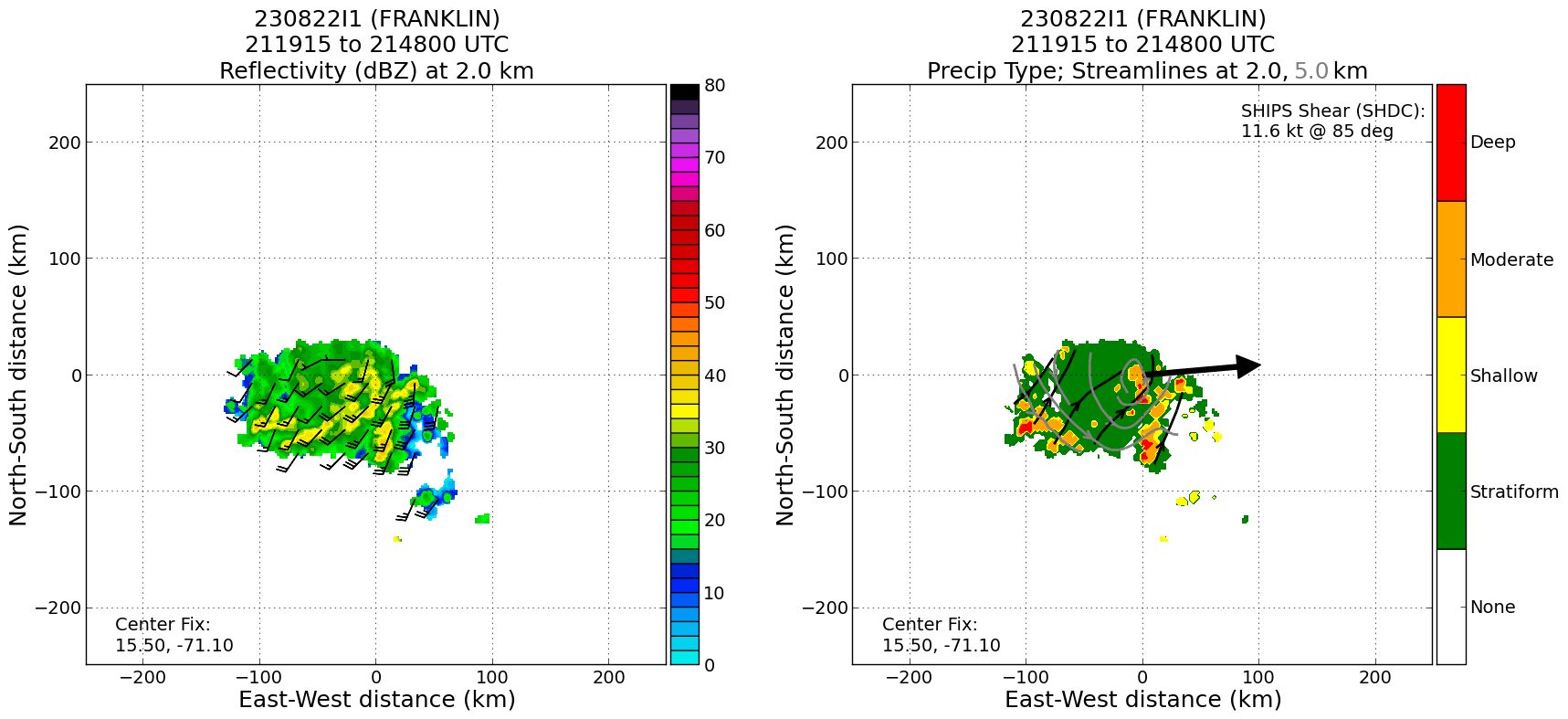 2220Land in ArubaPOST-FLIGHTPOST-FLIGHTMission SummaryMission was successful in accomplishing objectives. Accomplished the fix at 1730 UTC, and collected several legs’ worth of TDR analyses. Also performed a modified VAM. Pattern was significantly modified from the original plan because of a desire from CARCAH to find a low-level center evident at the western edge of the cloud shield on visible imagery. Once a wind shift was detected, which may or may not have been a shear axis instead of a circulation center, the aircraft was freed up for TDR-type patterns. TDR analyses from earlier in the pattern had identified a clear MLC from about 3-7 km. That was used as an anchor for the subsequent pattern, which consisted of an outbound leg to the northeast, then downwind to a point north of the MLC, then an inbound track to the MLC from the north, then outbound toward the previously-defined low-level “center” for about 40 nm, then a reverse track toward the MLC, then RTB. In all, there were four There was widespread stratiform precipitation and embedded young convection as well as deep convective towers throughout the mission, particularly near the MLC. By the time of the fourth analysis, there are indications that the circulation had grown vertically, with a definable circulation center at 2 km. The wind speeds did not increase, but the system appears to be getting better organized in terms of depth of the circulation center.A total of 13 sondes were dropped, all of them charged to NHC. One AXBT was dropped.Actual Standard Pattern FlownModified Rotated Figure-4APHEX Experiments / Modules FlownFix/TDR mission, VAM (modified)Plain Language SummaryMission flown into Tropical Storm Franklin, a system dealing with a fairly hostile environment with wind speeds and direction changing with heightStorm remains rather disorganized, with a circulation center in the lowest 5000 ft located well to the west of the strongest thunderstorm activity, where most of the energy is releasedAirborne radar analyses showed that the flow in the middle levels of the atmosphere (about 10,000 - 25,000 ft) was well-organized, with a circulation center that was vertically stacked. This circulation appeared to extend over a deeper layer over the course of the mission, suggesting that Franklin has become a bit better organized, even if it wasn’t increasing in intensity (yet).This could be an important step in intensification, provided the environment does not remain hostile.Instrument NotesTDR was a bit delayed producing files at the start of the mission, but came online prior to reaching IP. Otherwise all instruments performed well. One no launch detect for the sondes, but it was successfully backed up.Final Mission Track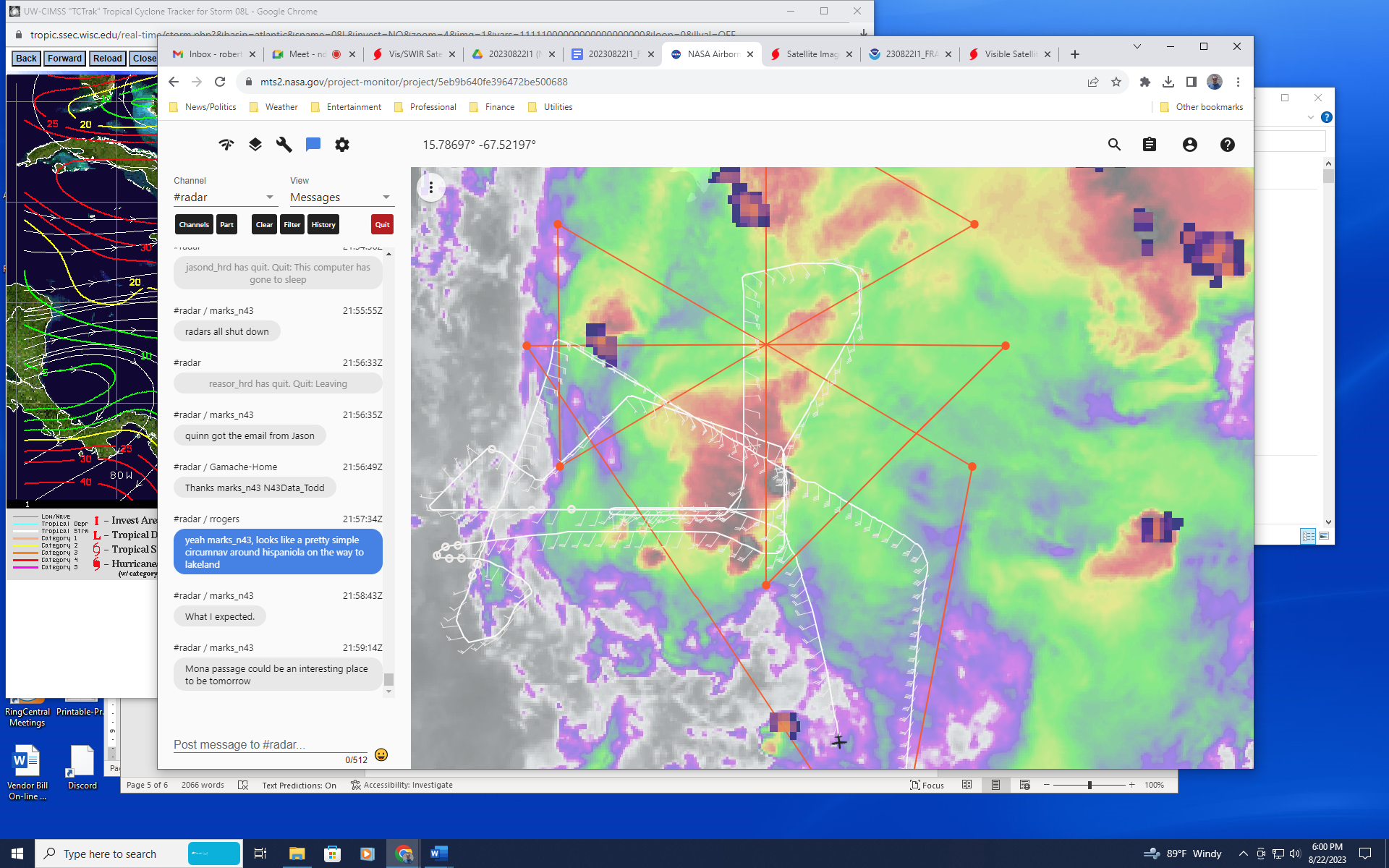 